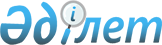 Қазақстан Республикасы Білім және ғылым министрлігінің салалық көтермелеу жүйесін бекіту туралы
					
			Күшін жойған
			
			
		
					Қазақстан Республикасы Білім және ғылым министрінің м.а. 2013 жылғы 08 тамыздағы № 324 бұйрығы. Қазақстан Республикасының Әділет министрлігінде 2013 жылы 28 тамызда № 8676 тіркелді. Күші жойылды - Қазақстан Республикасы Оқу-ағарту министрінің 2024 жылғы 25 сәуірдегі № 86 бұйрығымен.
      Ескерту. Күші жойылды - ҚР Оқу-ағарту министрінің 25.04.2024 № 86 (алғашқы ресми жарияланған күнінен кейін күнтізбелік он күн өткен соң қолданысқа енгізіледі) бұйрығымен.
      Ескерту. Атауы жаңа редакцияда - ҚР Білім және ғылым министрінің 28.04.2015 № 246 (алғашқы ресми жарияланған күнінен бастап қолданысқа енгізіледі) бұйрығымен.
      "Білім туралы" Қазақстан Республикасы Заңының 5-бабының 85) тармақшасына сәйкес БҰЙЫРАМЫН:
      Ескерту. Кіріспе жаңа редакцияда – ҚР Оқу-ағарту министрінің 14.07.2023 № 206 (алғашқы ресми жарияланған күнінен кейін қолданысқа енгізіледі) бұйрығымен.


      1. Қоса беріліп отырған Қазақстан Республикасы Білім және ғылым министрлігінің салалық көтермелеу жүйесі бекітілсін.
      Ескерту. 1-тармақ жаңа редакцияда - ҚР Білім және ғылым министрінің 28.04.2015 № 246 (алғашқы ресми жарияланған күнінен бастап қолданысқа енгізіледі) бұйрығымен.


      2. Мыналардың күші жойылды деп танылсын:
      1) "Білім және ғылым қызметкерлерін көтермелеу жөніндегі нұсқаулықты бекіту туралы" Қазақстан Республикасы Білім және ғылым министрі міндетін атқарушының 2007 жылғы 20 қарашадағы № 373-К бұйрығы (Нормативтік құқықтық актілерді мемлекеттік тіркеу тізілімінде 2007 жылғы 27 қарашада № 5008 тіркелген, "Заң газеті" газетінің 2009 жылғы 17 сәуірдегі № 57 (1480) санында жарияланған);
      2) "Білім және ғылым қызметкерлерін көтермелеу жөніндегі нұсқаулықты бекіту туралы" Қазақстан Республикасы Білім және ғылым министрі міндетін атқарушының 2007 жылғы 20 қарашадағы № 373-к бұйрығына өзгерістер енгізу туралы" Қазақстан Республикасы Білім және ғылым министрінің 2009 жылғы 8 шілдедегі № 153-к бұйрығы (Нормативтік құқықтық актілерді мемлекеттік тіркеу тізілімінде 2009 жылғы 10 шілдеде № 5718 тіркелген, "Заң газеті" газетінің 2009 жылғы 14 тамыздағы № 123 (1546) санында жарияланған).
      3. Әкімшілік департаменті (Ғ.А. Оспанқұлов):
      1) осы бұйрықтың белгіленген тәртіппен Қазақстан Республикасы Әділет министрлігінде мемлекеттік тіркелуін қамтамасыз етсін;
      2) мемлекеттік тіркеуден өткеннен кейін осы бұйрықты бұқаралық ақпарат құралдарында жарияласын және Қазақстан Республикасы Білім және ғылым министрлігінің интернет-ресурсына орналастырсын.
      4. Осы бұйрықтың орындалуын бақылау жауапты хатшы Ә.Қ. Ғалымоваға жүктелсін.
      5. Осы бұйрық алғашқы ресми жарияланған күнінен кейін күнтізбелік он күн өткен соң қолданысқа енгізіледі. Қазақстан Республикасы Білім және ғылым министрлігінің салалық көтермелеу жүйесі
      Ескерту. Жүйе жаңа редакцияда - ҚР Білім және ғылым министрінің 29.07.2021 № 372 (алғашқы ресми жарияланған күнінен кейін күнтізбелік он күн өткен соң қолданысқа енгізіледі) бұйрығымен. 1-тарау. Жалпы ережелер
      1. Осы Қазақстан Республикасы Білім және ғылым министрлігінің салалық көтермелеу жүйесі (бұдан әрі – Көтермелеу жүйесі) қызметкерлердің, жұмыскерлердің және өзге де тұлғалардың (бұдан әрі – тұлғалар) қызметтік міндеттерін үлгілі орындағаны, шығармашылық белсенділігі, мінсіз қызметі, білім және ғылым саласын дамыту бойынша басқа да жетістіктері мен сіңірген еңбегі үшін, сондай-ақ студенттердің (бұдан әрі –студенттер) әлеуметтік бағытталған, қоғамдық-пайдалы қызметі үшін көтермелеу және ынталандыру рәсімін нақтылайды.
      2. Көтермелеу жүйесі мынадай көтермелеулерден (бұдан әрі – Көтермелеу) тұрады:
      1) осы Көтермелеу жүйесіне 1-қосымшаға сәйкес нысан бойынша "Білім және ғылым министрінің Алғысы";
      2) осы Көтермелеу жүйесіне 2-қосымшаға сәйкес нысан бойынша "Білім және ғылым министрлігі мен оның ведомстволық бағынысты ұйымдарының қызметкеріне Алғыс";
      3) осы Көтермелеу жүйесіне 3-қосымшаға сәйкес нысан бойынша "Білім және ғылым министрінің Құрмет грамотасы";
      4) осы Көтермелеу жүйесіне 4-қосымшаға сәйкес нысан бойынша "Білім және ғылым министрлігі мен оның ведомстволық бағынысты ұйымдарының қызметкеріне Құрмет грамотасы";
      5) "Мектепке дейінгі тәрбие мен оқу iсiнiң үздiгi" құрмет дипломы;
      6) "Орта білім беру iсiнiң үздiгi" құрмет дипломы; 
      7) "Қосымша білім берудің үздігі" құрмет дипломы;
      8) "Техникалық және кәсiптiк білім беру iсiнiң үздiгi" құрмет дипломы;
      9) "Жоғары және жоғары оқу орнынан кейінгі білім беру iсiнiң үздiгi" құрмет дипломы;
      10) "Білім және ғылым министрлігінің еңбек сіңірген қызметкері" құрмет дипломы;
      11) "Ы.Алтынсарин" төсбелгісі;
      12) "Білім беру ісінің құрметті қызметкері" төсбелгісі.
      13) "Ғылымды дамытуға сіңірген еңбегі үшін" төсбелгісі.
      3. Көтермелеумен марапаттаудың мынадай реттілігі (бұдан әрі – Реттілік) белгіленеді):
      1) білім алушыларды және (немесе) тәрбиеленушілерді оқыту мен тәрбиелеу жөніндегі кәсіптік қызметін жүзеге асыратын педагогтер үшін: 
      "Білім және ғылым министрінің Алғысы"; 
      "Білім және ғылым министрінің Құрмет грамотасы";
      "Мектепке дейінгі тәрбие мен оқу ісінің үздігі" немесе "Орта білім беру ісінің үздігі" құрмет дипломы немесе "Қосымша білім берудің үздігі", "Техникалық және кәсіптік білім беру ісінің үздігі" немесе Жоғары және жоғары оқу орнынан кейінгі білім беру ісінің үздігі" құрмет дипломы; 
      "Ы. Алтынсарин" төсбелгісі;
      2) әдістемелік сүйемелдеуді немесе білім беру қызметін ұйымдастыруды жүзеге асыратын педагогтер, зейнеткерлер, еңбек ардагерлері, білім беруді дамытуға үлес қосқан өзге де адамдар үшін:
      "Білім және ғылым министрінің Алғысы"; 
      "Білім және ғылым министрінің Құрмет грамотасы";
      "Білім беру ісінің құрметті қызметкері" төсбелгісі;
      3) ғылыми қызметкерлер, ғылымның дамуына үлес қосқан өзге де адамдар үшін:
      "Білім және ғылым министрінің Алғысы"; 
      "Білім және ғылым министрінің Құрмет грамотасы";
      "Ғылымды дамытуға сіңірген еңбегі үшін" төсбелгісі;
      4) Білім және ғылым министрлігінің (бұдан әрі – Министрлік) және оның қарамағындағы ұйымдардың (білім беру ұйымдарын қоспағанда) қызметкерлері үшін:
      "Білім және ғылым министрлігі мен оның ведомстволық бағынысты ұйымдарының қызметкеріне Алғыс";
      "Білім және ғылым министрлігі мен оның ведомстволық бағынысты ұйымдарының қызметіне Құрмет грамотасы";
      "Білім және ғылым министрлігінің еңбек сіңірген қызметкері" құрмет дипломы.
      "Ғылымды дамытуға сіңірген еңбегі үшін" төсбелгісі,
      4. Реттілікке сәйкес алдыңғы көтермелеу болмаса, онда бұл тұлға Көтермелеудің келесі түріне ұсынылмайды. 
      Тұлға "Білім және ғылым министрінің Алғысымен" және "Білім және ғылым министрінің Құрмет грамотасымен", "Білім және ғылым министрлігі мен оның ведомстволық бағынысты ұйымдарының қызметкеріне Алғысымен", "Білім және ғылым министрлігі мен оның ведомстволық бағынысты ұйымдарының қызметкеріне Құрмет грамотасымен" осы Көтермелеудің бар болуына не басқа Көтермелеудің реттілігі бойынша неғұрлым жоғары марапаттардың болуына қарамастан бірнеше рет марапатталуы мүмкін.
      5. Марапаттау туралы материалдарды қарау үшін Министрліктің аппарат басшысының бұйрығымен Министрлік комиссиясы (бұдан әрі – Министрлік комиссиясы) құрылады. 2-тарау. Көтермелеу үшін материалдарды енгізу және (айыру) тәртібі
      5. Облыстардың, республикалық маңызы бар қалалардың және астананың білім беруді басқару органында оның басшысының бұйрығымен мектепке дейінгі, орта, техникалық және кәсіптік, қосымша білім беруді дамытуға қосқан үлесі үшін Көтермелеулермен марапаттауға материалдар енгізу жөніндегі комиссия (бұдан әрі – Өңірлік комиссия) құрылады. 
      6. Өңірлік комиссия мүшелері тақ саннан тұрады, оның құрамына білім беруді басқару органының, педагогикалық қоғамдастықтың, әдістемелік орталықтардың (кабинеттердің) өкілдері, жергілікті өкілді органның депутаттары, білім беру саласындағы коммерциялық емес және (немесе) кәсіподақ ұйымдарының өкілдері, педагогтер қатарындағы еңбек ардагерлері кіреді.
      7. Облыстың, астананың, республикалық маңызы бар қалалардың тиісті білім басқармасының кадр қызметі Өңірлік комиссияның жұмыс органы болып табылады.
      Білім беру ұйымында педагогикалық кеңес болмаған жағдайда материалдарды педагогтердің жалпы жиналысы енгізеді.
      8. Өңірлік комиссия мектепке дейінгі, орта, техникалық және кәсіптік, қосымша білім беру ұйымдарының педагогикалық кеңестері, қоғамдық бірлестіктер, білім беру саласындағы кәсіподақ ұйымдары енгізген мектепке дейінгі, орта, техникалық және кәсіптік, қосымша білім беруді дамытуға қосқан үлесі үшін тұлғаларды көтермелеумен марапаттауға арналған материалдарды қарайды.
      9. Ұлттық мереке – "Тәуелсіздік күні", кәсіби мерекелер – "Білім күні", "Еңбек күні" және "Мұғалімдер күні" мерекелеріне дейін 70 күннен кешіктірмей тиісті ұйымдар (органдар) Өңірлік комиссияның жұмыс органына білім беру ұйымдары келесі материалдарды:
      1) педагогикалық кеңес отырысы (білім беру ұйымы педагогтерінің жалпы жиналысының) хаттамасының қосымшасына сәйкес Көтермелеумен марапаттауға ұсынысты;
      2) осы Көтермелеу жүйесіне 5-қосымшаға сәйкес нысан бойынша белгіленген үлгідегі марапаттау парағын (бұдан әрі – марапаттау парағы) жібереді.
      Сондай-ақ, қажет болған жағдайда Өңірлік комиссияның жұмыс органының сұрауы бойынша растайтын құжаттардың түпнұсқалары ұсынылады. Өңірлік комиссияның жұмыс органы осы құжаттардың көшірмесін алып, жазбаша растайды және оларды ұсынған тұлғаларға дереу қайтарады.
      Білім беруді басқару органдарында және (немесе) білім беру ұйымдарында жиырма бес жылдан астам мінсіз жұмыс істеген және "Білім және ғылым министрінің Алғысымен" марапатталуға үміткер педагогтерге қатысты педагогикалық кеңес отырысының (педагогтердің жалпы жиналысы) хаттамасымен, жұмыс өтілін растайтын құжаттармен, сондай-ақ награда парағымен қоса тиісті ұсыным енгізіледі.
      10. Өңірлік комиссияның жұмыс органы 10 жұмыс күні ішінде енгізілген құжаттардың қойылған талаптарға сәйкестігіне білім беру ұйымы ұсынған енгізген құжаттардың толықтығын мен дұрыстығын тексереді, нәтижелері бойынша Өңірлік комиссияның қарауына толық және дұрыс құжаттарды ұсынған адамдардың ұсынымдарын енгізеді. 
      11. Өңірлік комиссияның отырысы комиссия мүшелерінің жалпы санының кемінде үштен екісі қатысқан кезде заңды болып табылады. Комиссия отырысы Өңірлік комиссияның жұмыс органында бір жыл бойы сақталатын аудио және (немесе) бейне жазбаларда тіркеледі.
      12. Өңірлік комиссия Ұлттық мереке – "Тәуелсіздік күні", кәсіби мерекелер – "Білім күні", "Мұғалімдер күні", "Ғылым қызметкерлері күні", "Еңбек күні" мерекелеріне дейін 45 жұмыс күнінен кешіктірмей Министрлікке:
      1) педагогикалық кеңес отырысы (білім беру ұйымы педагогтерінің жалпы жиналысы) хаттамасының қосымшасына сәйкес тұлғаны көтермелеумен марапаттау туралы ұсынысты; 
      2) марапаттау парағын енгізеді.
      13. Ғылыми ұйымдардың, жоғары және (немесе) жоғары оқу орнынан кейінгі білім беру ұйымдарының ғылыми кеңесі ғылымды, жоғары және (немесе) жоғары оқу орнынан кейінгі білім беруді дамытуға қосқан үлесі үшін Ұлттық мереке – "Тәуелсіздік күні", кәсіби мерекелер – "Білім күні", "Мұғалімдер күні", "Ғылым қызметкерлері күні", "Еңбек күні" мерекелеріне дейін 45 жұмыс күнінен кешіктірмей Министрлікке:
      1) тиісті ғылыми ұйымдардың, жоғары және (немесе) жоғары оқу орнынан кейінгі білім беру ұйымдарының кадр қызметі растаған құжаттардың көшірмелерін қоса бере отырып, көтермелеумен марапаттау туралы ұсынысты; 
      2) марапаттау парағын енгізеді.
      Көтермелеу жүйесінің 43-тармағында көрсетілген адамдарға қатысты жұмыс өтілін растайтын құжаттар қоса берілген ұсыным енгізіледі.
      14. Ғылыми ұйымдардың, жоғары және (немесе) жоғары оқу орнынан кейінгі білім беру ұйымдарының басшылығы мен кадр қызметі Министрлікке енгізілетін құжаттардың толықтығы мен дұрыстығын қамтамасыз етеді.
      15. Министрліктің, Министрліктің құрылымдық бөлімшелерінің, Министрліктің қарамағындағы ұйымдардың, Министрліктің Білім және ғылым саласында сапаны қамтамасыз ету комитетінің қарамағындағы мемлекеттік мекемелердің - аумақтық органдардың басшылары мектепке дейінгі, орта, техникалық және кәсіптік, қосымша білім беруді, ғылымды, жоғары және (немесе) жоғары оқу орнынан кейінгі білім беруді дамытуға қосқан үлесі үшін ұлттық мереке – "Тәуелсіздік күні", кәсіби мерекелер – "Білім күні", "Мұғалімдер күні", "Ғылым қызметкерлері күні", "Еңбек күні" мерекелеріне дейін 45 жұмыс күнінен кешіктірмей өзінің (жетекшілік ететін) жұмыс бағыты бойынша тұлғаға (тұлғаларға) қатысты Министрліктің кадр қызметіне:
      1) басшы куәландырған растайтын құжаттарды, марапаттауға енгізілетін материалдарды қоса бере отырып, тиісті көтермелеумен марапаттау туралы ұсынысты;
      2) марапаттау парағын енгізеді.
      16. Министрліктің басшылығы, құрылымдық бөлімшелердің басшылары өздері Министрліктің кадр қызметіне жіберетін материалдар мен мәліметтердің толықтығы мен дұрыстығын қамтамасыз етеді.
      17. Министрлікте Көтермелеумен марапаттау бойынша ұсыныстарды қарау үшін мүшелері тақ саннан тұратын Комиссия құрылады.
      18. Комиссия аппарат басшысынан, құрылымдық бөлімшелердің басшыларынан тұрады. 
      19. Министрліктің кадр қызметі Министрлік комиссиясының жұмыс органы болып табылады.
      20. Министрлік комиссиясының жұмысшы органы қажетті құжаттарды дайындайды және Көтермелеумен марапаттау туралы мәселені Комиссияның қарауына шығарады. 
      21. Көтермелеумен марапаттау баллдарды есептеу негізінде, бұл мәселе Мемлекет басшысының, Қазақстан Республикасы Премьер-Министрінің тапсырмаларынан туындаған жағдайда – оны Комиссияның қарауына шығармай жүзеге асырылады.
      Жұмыс органы наградтауға әрбір кандидатты көтермелеу жүйесінің 6-қосымшасына сәйкес жұмыс көрсеткіштері (бұдан әрі-көрсеткіштер) бойынша қарайды және материалдарды Комиссияның қарауына енгізеді.
      22. Министрлік комиссиясы жұмысшы органы енгізген материалдарды қарау нәтижелері бойынша Көтермелеумен марапаттау туралы материалдар енгізілген сәттен бастап бір ай ішінде ашық дауыс беру арқылы шешім қабылдайды. Егер Комиссия мүшелерінің жалпы санының көпшілігі дауыс берсе, шешім қабылданды деп есептеледі.
      23. Министрлік комиссиясының шешімдері хаттамамен ресімделеді. Комиссия отырысы аудио - және (немесе) бейне - жазбаларға тіркеледі, олар Министрлік комиссиясының жұмыс органында бір жыл бойы сақталады. Дауыстар тең болған жағдайда, Министрлік комиссиясының төрағасы дауыс берген шешім қабылданды деп есептеледі.
      24. Министрлік комиссиясы хаттамамен ресімделетін мынадай шешімдердің бірін қабылдайды:
      1) Көтермелеумен марапаттау туралы ұсынысты қанағаттандыру;
      2) Көтермелеумен марапаттау туралы ұсыныстан бас тарту.
      25. Көтермелеуді тапсыруды Министрліктің аппарат басшысы немесе оның тапсырмасы бойынша басқа да лауазымды тұлғалар салтанатты жағдайда жүргізеді және Көтермелеулерді тапсыру және марапатталушының жеке өзіне тапсырылады.
      26. Әрбір марапатталған адамға төсбелгіні тапсырумен бір мезгілде Қазақстан Республикасының Білім және ғылым министрі қол қойған Көтермелеу жүйесіне 7-қосымшаға сәйкес нысан бойынша тиісті куәлік беріледі. 
      Әрбір Көтермелеудің сәйкестендіру нөмірі (бұдан әрі – Сәйкестендіру нөмірі) болады. Сәйкестендіру нөмірі 12 цифрдан тұрады және төрт бөліктен тұрады:
      1) бірінші бөлім - 2 цифрдан тұрады жәнесоңғы 2 цифры марапаттау жылын қамтиды;
      2) екінші бөлім - бір цифрдан тұрады және соған байланысты тұлға марапатталған мерекені білдіреді; мерекелердің мынадай мәндері белгіленеді:
      Тәуелсіздік күні - 1;
      Мұғалімдер күні - 2;
      Ғылым қызметкерлері күні - 3;
      Еңбек күні - 4;
      3) үшінші бөлік бір цифрдан тұрады және мынадай салаларды білдіреді:
      мектепке дейінгі тәрбие және оқыту - 1;
      бастауыш білім беру - 2;
      жалпы, негізгі орта білім беру (техникалық және кәсіптік білім беруді қоспағанда) - 3;
      қосымша білім беру-4;
      жетім балалар мен ата-анасының қамқорлығынсыз қалған балаларға арналған ұйымдар-5;
      орта білімнен кейінгі, техникалық және кәсіптік білім беру - 6;
      жоғары, жоғары оқу орнынан кейінгі білім - 7;
      ғылым және ғылыми-техникалық қызмет – 8;
      Министрліктің және оның қарамағындағы ұйымдардың қызметкерлері (білім беру ұйымдарын қоспағанда) – 9;
      4) төртінші бөлік алты цифрдан тұрады және мынадай реттік нөмірді қамтиды.
      "Білім және ғылым министрінің Алғысы" – 01;
      "Білім және ғылым министрлігі мен оның ведомстволық бағынысты ұйымдарының қызметкеріне Алғысы" - 02; 
      "Білім және ғылым министрінің Құрмет грамотасы" – 03;
      "Білім және ғылым министрлігі мен оның ведомстволық бағынысты ұйымдарының қызметкеріне Құрмет грамотасы" - 04;
      "Мектепке дейінгі тәрбие мен оқу iсiнiң үздiгi" құрмет дипломы - 05;
      "Орта білім беру iсiнiң үздiгi" құрмет дипломы - 06;
      "Қосымша білім берудің үздігі" құрмет дипломы - 07;
      "Техникалық және кәсiптiк білім беру iсiнiң үздiгi" құрмет дипломы - 08;
      "Жоғары және жоғары оқу орнынан кейінгі білім беру iсiнiң үздiгi" құрмет дипломы - 09;
      "Білім және ғылым министрлігінің еңбек сіңірген қызметкері" құрмет дипломы құрмет дипломы - 10;
      "Ы. Алтынсарин" төсбелгісі - 11;
      "Білім беру ісінің құрметті қызметкері төсбелгісі - 12;
      5) бесінші бөлік алты саннан тұрады және реттік нөмірді қамтиды.
      27. Көтермелеуден айыру туралы мәселені шешу үшін Министрліктің кадр қызметіне мынадай құжаттар ұсынылады:
      1) айыру туралы ұсыныс;
      2) мемлекеттік органдарға кір келтіретін теріс қылық жасағаны, қызметтік әдепті бұзғаны үшін қызметтен шығару туралы бұйрықтың көшірмесі немесе соттың айыптау үкімінің көшірмесі қоса беріледі.
      Көтермелеуден айырылған адам Министрлік аппараты басшысының тиісті бұйрығы қабылданған күннен бастап бір ай ішінде оны мемлекеттік органға қайтарады. 
      Марапатталған адамдардың тізімі бұйрықтың күні мен нөмірі көрсетілген қатаң есептілік бланкілерінде Көтермелеумен марапаттау туралы бұйрық қабылданған күннен бастап 15 күн ішінде Министрліктің Интернет-ресурсында жарияланады.
      Министрліктің Персоналды басқару қызметі қатаң есептілік бланкілерінде бұйрықтың күні мен нөмірі, сәйкестендіру нөмірі көрсетілген Көтермелеудің бірыңғай электрондық есебін (бұдан әрі – Бірыңғай электрондық есепке алу) жүргізеді. Министрліктің ресми Интернет-ресурсы Бірыңғай электрондық есепке ашық қолжетімділікті қамтамасыз етеді.
      28. Төсбелгілердің телнұсқалары, сондай-ақ оларға құжаттардың телнұсқалары ол жоғалған (жоғалған, ұрланған, бүлінген) жағдайда Министрлік комиссиясының шешімі бойынша берілуі мүмкін.
      29. Көтермелеулердің және оларға құжаттардың телнұсқаларын беру туралы мәселені шешу үшін Министрліктің кадр қызметіне мынадай құжаттар ұсынылады: 
      1) жеке басын растайтын құжаттың көшірмесі;
      2) өтініш иесінің марапатталғанын растайтын құжаттардың көшірмелері;
      3) бұрын өтініш берушіге қатысты марапаттау жөніндегі материалдарды жіберген органдардың немесе ұйымдардың анықтамасы;
      30. "Ы. Алтынсарин", "Ғылымды дамытуға сіңірген еңбегі үшін", "Білім беру ісінің құрметті қызметкері" төсбелгілері жоғалған кезде өтінішке марапаттау туралы куәліктің түпнұсқасы (бар болса) қоса беріледі.
      Марапаттау туралы куәліктің телнұсқасы "Телнұсқа" деген сөз жазылып, қолданыстағы үлгідегі бланкілерде жазылады. 3-тарау. Көтермелеулермен марапаттау негіздері
      31. "Білім және ғылым министрінің Алғысымен" адамдар қызметтік міндеттерін үлгілі атқарғаны, шығармашылық белсенділігі, мінсіз қызметі, еңбек қызметіндегі басқа да жетістіктері және білім және ғылым саласындағы өзге де еңбегі үшін наградталады.
      32. Білім және ғылым министрлігі мен оның ведомстволық бағыныстағы ұйымдарының қызметкерлері "Білім және ғылым министрлігі мен оның ведомстволық бағыныстағы ұйымдарының қызметкерлеріне Алғысымен" қызметтік міндеттерін үлгілі атқарғаны, шығармашылық белсенділігі, мінсіз қызметі, еңбек қызметіндегі басқа да жетістіктері және білім және ғылым саласындағы өзге де еңбегі үшін Министрліктің және оның қарамағындағы ұйымдардың (білім беру ұйымдарын қоспағанда) қызметкерлері марапатталады. Бұл ретте аталған қызметкерде соңғы алты айда еңбек, атқарушылық тәртіпті, этиканы, ақпараттық қауіпсіздік талаптарын бұзу болмауы тиіс.
      33. "Білім және ғылым министрінің Құрмет грамотасымен":
      1) мінсіз қызметі, қызметтік міндеттерін үлгілі атқарғаны, шығармашылық белсенділігі, конкурстарда, олимпиадаларда, конференцияларда, байқауларда, көрмелерде және сайыстарда табысты нәтижелері, білім және ғылым саласындағы басқа да жетістіктері мен сіңірген еңбегі үшін;
      2) білім беруді басқару органдарында және (немесе) білім беру ұйымдарында және (немесе) ғылыми қызметкер ретінде 3 және одан да көп жылдан астам еңбек өтілі бар;
      3) "Білім және ғылым министрінің Алғысы" бар адамдар марапатталады.
      34. "Қазақстан Республикасы Білім және ғылым министрлігі және оның ведомстволық бағынысты ұйымдары Құрмет грамотасымен" Министрліктің және оның қарамағындағы ұйымдардың (білім беру ұйымдарын қоспағанда) қызметкерлері: 
      1) қызметтік міндеттерін үлгілі атқарғаны, шығармашылық белсенділігі, мінсіз қызметі, еңбек қызметіндегі басқа да жетістіктері және білім және ғылым саласындағы өзге де еңбегі үшін;
      2) соңғы 6 айда еңбек, атқарушылық тәртіпті, этиканы, ақпараттық қауіпсіздік талаптарын бұзбайтын адамдар;
      3) Министрлікте және оның қарамағындағы ұйымдарда (білім беру ұйымдарын қоспағанда) 5 және одан да көп жыл жұмыс өтілі бар));
      4) "Білім және ғылым министрлігінің және оның ведомстволық бағынысты ұйымдарының қызметкеріне алғысы" барлар марапатталады.
      35. "Мектепке дейінгі тәрбие мен оқу ісінің үздігі", "Орта білім беру ісінің үздігі", "Техникалық және кәсіптік білім беру ісінің үздігі", "Жоғары және жоғары оқу орнынан кейінгі білім беру ісінің үздігі" құрмет дипломымен:
      1) тиісті білім беру деңгейі бойынша білім беру және тәрбие процестерін ұйымдастыру мен жетілдірудегі, оқыту мен тәрбиелеудің біртұтастығын қамтамасыз етудегі, білім беру және тәрбие бағдарламаларын іске асырудағы елеулі табыстары, оқушыларды, тәрбиеленушілерді практикалық даярлау ісіндегі, олардың шығармашылық белсенділігін дамытудағы табыстары, олардың облыстық (аудандық), республикалық, халықаралық білім беру бағдарламалары мен жобаларындағы жетістіктері үшін;
      2) тиісті деңгейдегі білім беру ұйымдарын мемлекеттік басқарумен байланысты білім беруді басқару органдарында және (немесе) тиісті деңгейдегі білім беру ұйымдарында жұмыс өтілі 10 жылдан астам;
      3) "Білім және ғылым министрінің Құрмет грамотасы" бар"; 
      4) "педагог-зерттеуші" немесе "педагог-шебер" біліктілік санаты бар адамдар марапатталады.
      36. "Білім және ғылым министрлігінің еңбек сіңірген қызметкері" құрмет дипломымен Министрліктің және оның қарамағындағы ұйымдардың (білім беру ұйымдарын қоспағанда) қызметкерлері:
      1) қызметтік міндеттерін үлгілі атқарғаны, шығармашылық белсенділігі, мінсіз қызметі, еңбек қызметіндегі басқа да жетістіктері және білім және ғылым саласындағы өзге де еңбегі үшін;
      2) соңғы 6 айда еңбек, атқарушылық тәртіпті, этиканы, ақпараттық қауіпсіздік талаптарын бұзбайтын адамдар;
      3) Министрлікте және оның қарамағындағы ұйымдарда (білім беру ұйымдарын қоспағанда) 10 және одан да көп жыл жұмыс өтілі бар;
      4) "Білім және ғылым министрлігінің және оның ведомстволық бағынысты ұйымдарының Құрмет грамотасы" бар адамдар марапатталады.
      37. "Ы. Алтынсарин" төсбелгісімен:
      1) білім беру және тәрбие процестерін ұйымдастыру мен жетілдірудегі, оқыту мен тәрбиелеудің біртұтастығын қамтамасыз етудегі, білім беру және тәрбие бағдарламаларын іске асырудағы елеулі табыстары, оқушыларды, тәрбиеленушілерді практикалық даярлау ісіндегі, олардың шығармашылық белсенділігін дамытудағы табыстары, олардың облыстық (аудандық), республикалық, халықаралық білім беру бағдарламалары мен жобаларындағы жетістіктері үшін;
      2) білім беруді басқару органдарында және (немесе) білім беру ұйымдарында 10 жыл және одан да көп еңбек өтілі бар тұлғалар марапатталады.
      38. "Білім беру ісінің құрметті қызметкері" төсбелгісімен: 
      1) оқушылардың, тәрбиеленушілер мен студенттердің дербестігін дамытуды, оларды оқытуды дараландыруды, білім алушылардың ғылыми-зерттеу және жобалау-конструкторлық қызметіне жетекшілік етудегі табыстарды, өңірлік, республикалық, халықаралық білім беру және ғылыми-техникалық бағдарламалар мен жобалардағы жетістіктерді, білім берудің өзекті проблемалары бойынша зерттеулерді қамтамасыз ететін оқу процесіне енгізілген сабақтарды ұйымдастырудың және өткізудің, білімді бақылаудың белсенді нысандары мен әдістері және жаңа интерактивті технологиялар үшін, оқытушы кадрларды даярлауға және олардың педагогикалық және ғылыми біліктілігін арттыруға, білім беру жүйесінің мамандарын қайта даярлауға сіңірген еңбегі, оқу әдебиетін әзірлеудегі, оқу құралдары мен жабдықтарын өндірудегі жетістіктері, қаржы-шаруашылық қызметті ұйымдастырудағы, білім беру ұйымдарының материалдық-техникалық, эксперименттік-өндірістік базасын дамыту мен нығайтудағы табыстары үшін; 
      2) білім беруді басқару органдарында және (немесе) білім беру ұйымдарында және (немесе) ғылыми қызметкер ретінде он жылдан астам жұмыс өтілі бар және жоғары не бірінші біліктілік санаты бар ("педагог-зерттеуші" немесе "педагог-шебер", бірінші немесе екінші біліктілік санаты бар білім беру ұйымының басшысы) тұлғалар марапатталады.
      39. "Ғылымды дамытуға сіңірген еңбегі үшін" төсбелгісімен:
      1) отандық ғылым мен техниканы әлемдік жетістіктер деңгейіне шығаруға ықпал ететін іргелі және қолданбалы зерттеулер саласындағы маңызды нәтижелері, ғылымның, техника мен мәдениеттің басым бағыттары бойынша халықаралық, республикалық, өңірлік және басқа да ғылыми-техникалық бағдарламаларды іске асырудағы жетістіктері, жаңа техника мен технологияларды жасауға және қолданыстағыларын жетілдіруге ірі үлес қосатын өнертабыстары, үлкен практикалық маңызы бар әзірленген жаңа технологиялары, ғылым мен мәдениеттің қазіргі заманғы жетістіктері тұрғысынан ғылыми-зерттеу процесін ұйымдастыру мен жетілдірудегі елеулі жетістіктері, ғылыми кадрларды даярлау мен олардың біліктілігін арттырудағы жоғары жетістіктері, қаржы-шаруашылық қызметтің ғылыми саласын басқаруды ұйымдастырудағы, ғылымның материалдық-техникалық және эксперименттік-өндірістік базасын нығайту мен дамытудағы жоғары жетістіктері үшін;
      2) 10 және одан көп жыл жұмыс өтілі бар ғылыми қызметкерлер марапатталады.
      40. Бір марапаттау белгісімен немесе құрмет дипломымен қайта марапаттауға жол берілмейді.
      41. Азаматтарды кезекті марапаттауға ұсыну алдыңғы мараппаттау сәтінен бастап кемінде үш жыл өткен соң жүргізіледі.
      42. Төсбелгілер кеуденің оң жағына тағылады. Нысаны мен мөлшері бойынша медальдарға арналған тағандарға сәйкес келетін тағандар болған кезде төсбелгілер кеуденің сол жағына тағылады.
      43. "Білім және ғылым министрінің Алғысы" көтермелеуімен білім беруді басқару органдарында және (немесе) білім беру ұйымдарында жиырма бес жылдан астам мінсіз жұмыс істеген педагогтер наградталады.
      44. Көтермелеулермен марапаттау "Тәуелсіздік күніне", Кәсіби мерекелерге – "Білім күніне", "Мұғалімдер күніне", "Ғылым қызметкерлері күніне", "Еңбек күніне" орай, сондай-ақ тұлғалардың мерейтойлық күндеріне орай жүргізіледі.
      45. Көтермелеу жүйесінде көзделген нақты мерекеге байланысты бір адамға марапаттауға бір ұсыныс енгізіледі.
      46. Төсбелгілер "Қазақстан Республикасы Үкіметінің құрылымына кіретін кейбір мемлекеттік органдардың ведомстволық наградалары туралы" Қазақстан Республикасы Үкіметінің 2011 жылғы 15 желтоқсандағы № 1539 қаулысымен бекітілген сипаттама бойынша дайындалады.
      47. Көтермелеу жүйесіне академиялық кредиттерді немесе сағаттарды есепке алуға мүмкіндік беретін студенттерге арналған кредиттер (бұдан әрі – Кредиттер) кіреді 4-тарау. Кредит беру және оны сүйемелдеудің тәртібі, шарттары
      48. Кредиттер жеке және (немесе) заңды тұлғалардың мүддесінде әлеуметтік бағытталған, қоғамдық пайдалы қызметті жүзеге асыратын студенттерге қызметтің мынадай түрлері бойынша беріледі:
      1) инклюзивті білім беру;
      2) репетиторлық (тілдер, компьютерлік сауаттылық);
      3) девиантты мінез-құлықты кәмелетке толмаған балалармен жұмыс;
      4) аула және спорт клубтарын ұйымдастыру;
      5) балалармен, қарт адамдармен және мүгедектермен әлеуметтік жұмыс;
      6) қоршаған ортаны қорғау және экологиялық қауіпсіздік, тарихи-мәдени мұра объектілерін сақтау саласындағы жұмыс;
      7) емдеушілерге, қарт адамдарға және мүгедектерге қызмет көрсететін мемлекеттік және жекеменшік денсаулық сақтау ұйымдарының және басқа да әлеуметтік бағыттағы ұйымдардың жұмысына қатысу;
      8) волонтерлермен республикалық және қалалық іс-шараларды өткізу кезінде жергілікті жастар ресурстық орталықтарының жұмысына қатысу;
      9) туризмді дамыту мақсатында экскурсиялық қызметті (мұражайларға, кітапханаларға және қаланың басқа да көрікті жерлеріне бару) ұйымдастыру кезінде туристік қызметті жүзеге асыратын тұлғаларға жұмысқа көмек көрсету;
      10) халықаралық іс-шараларды (форумдар, универсиадалар, фестивальдер, спартакиадалар) ұйымдастыруға көмек көрсету;
      11) жануарларға арналған панадағы жұмыс.
      Әлеуметтік-бағытталған, қоғамдық пайдалы жұмыспен айналысатын студенттер 1), 4), 5), 6), 7), 8), 9), 11) тармақшаларды қоспағанда оны онлайн-форматта жүзеге асыруға құқылы.
      49. Студенттерге Кредиттің мынадай түрлері беріледі:
      1) Көтермелеудің 48-тармағында көрсетілген қызметтің 50 сағаты үшін студенттерге білім беру ұйымы белгілеген екі академиялық кредиттің есепке алынуына және 50 000 теңге мөлшерінде біржолғы ақшалай төлем алуға мүмкіндік беретін ваучер түрінде Кредит беріледі;
      2) Көтермелеудің 27-тармағында көрсетілген қызметтің 50 сағаты үшін студенттерге білім беру ұйымы белгілеген бес академиялық кредиттің есепке алынуына және 50 000 теңге мөлшерінде біржолғы ақшалай төлем алуға мүмкіндік беретін ваучер түрінде Кредит беріледі.
      Студенттерге Көтермелеудің осы тармағында көзделген ваучер түріндегі Кредит қаржы жылы ішінде қайта берілмейді.
      50. Кредитті ұйымдастыру жөніндегі оператор болып "Қаржы орталығы" акционерлік қоғамы өкілдік етеді.
      51. Кредит бойынша біржолғы ақшалай төлемдерді "Қаржы орталығы" акционерлік қоғамы жүзеге асырады.
      52. Студенттердің әлеуметтік бағытталған, қоғамдық пайдалы қызметіне қатысушылардың өзара іс-қимыл шарттары "Қаржы орталығы" акционерлік қоғамы әзірлейтін қосылу шартында айқындалады.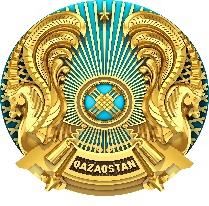 
      ҚАЗАҚСТАН РЕСПУБЛИКАСЫ БІЛІМ ЖӘНЕ ҒЫЛЫМ МИНИСТРЛІГІ
      Білім және ғылым министрінің
      Алғысы
      _____________________________________ жүйесін дамытуға қосқан зор жеке үлесі үшін
      (білім беру)
      ______________________________________________________________________алғыс 
      хатпен марапатталады.
      (қызметкердің тегі, аты, әкесінің аты (болған жағдайда)
      Қазақстан Республикасы 
      Білім және ғылым министрі 
      _________________________________________________ _______ 
      (тегі, аты, әкесінің аты (болған жағдайда)                  (қолы)
      "___" __________20 ____ жыл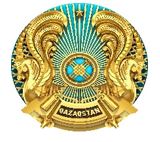 
      ҚАЗАҚСТАН РЕСПУБЛИКАСЫ БІЛІМ ЖӘНЕ ҒЫЛЫМ МИНИСТРЛІГІ
      Білім және ғылым министрлігі мен оның ведомстволық бағынысты ұйымдарының қызметкеріне
      Алғысы
      _____________________________________________________________________________ 
      (Тәуелсіз Қазақстанның рухани және әлеуметтік дамуы жолында қол жеткен табыстары және оның гүлденуіне қосқан зор үлесі үшін)
      ______________________________________________________________________ 
      марапатталады. 
      (қызметкердің тегі, аты, әкесінің аты (болған жағдайда)
      Қазақстан Республикасы 
      Білім және ғылым министрі 
      _________________________________________________ _______ 
      (тегі, аты, әкесінің аты (болған жағдайда)                  (қолы) 
      "___" __________20 ____ жыл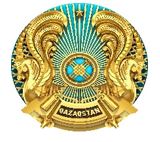 
      ҚАЗАҚСТАН РЕСПУБЛИКАСЫ БІЛІМ ЖӘНЕ ҒЫЛЫМ МИНИСТРЛІГІ
      Білім және ғылым министрінің Құрмет грамотасы
      _____________________________________________________________________________ 
      (Тәуелсіз Қазақстанның рухани және әлеуметтік дамуы жолында қол жеткен табыстары және оның гүлденуіне қосқан зор үлесі үшін)
      ______________________________________________________________________ марапатталады. 
      (қызметкердің тегі, аты, әкесінің аты (болған жағдайда)
      Қазақстан Республикасы Білім және ғылым министрі _________________________________________________ _______ 
      (тегі, аты, әкесінің аты (болған жағдайда)            (қолы) 
      "___" __________20 ____ жыл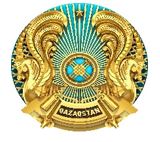 
      ҚАЗАҚСТАН РЕСПУБЛИКАСЫ БІЛІМ ЖӘНЕ ҒЫЛЫМ МИНИСТРЛІГІ 
      Білім және ғылым министрлігі мен оның ведомстволық бағынысты ұйымдарының қызметкеріне Құрмет грамотасы
      _____________________________________________________________________________
      (Тәуелсіз Қазақстанның рухани және әлеуметтік дамуы жолында қол жеткен табыстары және оның гүлденуіне қосқан зор үлесі үшін)
      ______________________________________________________________________ марапатталады.
      (қызметкердің тегі, аты, әкесінің аты (болған жағдайда)
      Қазақстан Республикасы Білім және ғылым министрі _________________________________________________ _______ 
      (тегі, аты, әкесінің аты (болған жағдайда)            (қолы) 
      "___" __________20 ____ жыл МАРАПАТТАУ ПАРАҒЫ
      1.Тегі, аты, әкесінің аты_____________________________________________ 
      2. Лауазымы, жұмыс, қызмет орны____________________________________ 
      (кәсіпорынның, мекеменің, ұйымның бөлімшесінің нақты атауын көрсету қажет)
      3. Жынысы _______________________________________________________ 
      4. Туған жылы және туған жері_______________________________________ 
      5. Ұлты___________________________________________________________ 
      6. Білімі __________________________________________________________ 
      7. Ғылыми дәрежесі, ғылыми атағы___________________________________ 
      8. Қазақстан Республикасының қандай мемлекеттік наградаларымен марапатталған және марапатталған күні _______________________________ 
      9. Үйінің мекенжайы _______________________________________________ 
      10. Жалпы жұмыс өтілі _____________________________________________ 
      11. Саладағы жұмыс өтілі ___________________________________________ 
      12. Аталған еңбек ұжымындағы жұмыс өтілі_________________ 
      13. Марапатталушының нақты ерекше еңбегі және өлшемшарттарды ескере отырып, балдары көрсетілген мінездеме. Барлығы: ___________, оның ішінде: 
      1.________________ 
      2.________________ 
      3.________________ 
      4.________________ 
      5.________________ 
      6.________________ 
      7.________________ 
      8.________________ 
      9.________________ 
      10.________________ 
      11. ________________ 
      12. ________________ 
      13. ________________ 
      14. ________________ 
      15. ________________ 
      16. ________________ 
      Кандидатура 
      ______________________________________________________________ 
      (кәсіпорынның, мекеменің атауы, талқылау мерзімі, хаттама №)
      талқыланды және ұсынылды.
      _____________________________________________________________ 
      (төсбелгінің түрі)
      төсбелгісімен марапаттауға ұсынылады.
      Кәсіпорын, мекеме, ұйым басшысы 
      _______________________________________ 
      (қолы)
      _______________________________________ 
      (Т.А.Ә.) 
      "___" _________ ж. 
      (толтырған күні)
      МО
      Ескерту: марапатталушының тегі, аты, әкесінің аты жеке куәлігі бойынша толтырылады және транскрипциясы міндетті түрде қазақ және орыс тілдерінде көрсетіледі. Көтермелеумен марапаттау кезінде ескерілетін жұмыс көрсеткіштері 1. Мектепке дейінгі тәрбие мен оқыту, бастауыш білім беру, жалпы, негізгі орта білім беру, орта білімнен кейінгі, мамандандырылған, арнаулы білім беру, техникалық және кәсіптік білім беру саласында жұмыс істейтін педагогтерге арналған "Білім және ғылым министрінің Алғысы" және "Білім және ғылым министрінің Құрмет грамотасы" 2. Жоғары және (немесе) жоғары оқу орнынан кейінгі білім, ғылым және ғылыми-техникалық қызмет салаларында жұмыс істейтін педагогтер мен ғылыми қызметкерлер үшін "Білім және ғылым министрінің Алғысы" және "Білім және ғылым министрінің Құрмет грамотасы" 3. "Мектепке дейінгі тәрбие мен оқу iсiнiң үздiгi", "Орта білім беру iсiнiң үздiгi", "Қосымша білім берудің үздігі", "Техникалық және кәсiптiк білім беру iсiнiң үздiгi" құрмет дипломы 4. "Жоғары және жоғары оқу орнынан кейінгі білім беру iсiнiң үздiгi" құрмет дипломы 5. Мектепке дейінгі тәрбие мен оқыту, бастауыш білім беру, жалпы, негізгі орта білім беру, орта білімнен кейінгі, техникалық және кәсіптік білім беру саласында жұмыс істейтін педагогтер үшін "Ы. Алтынсарин" төсбелгісі 6. Жоғары және (немесе) жоғары оқу орнынан кейінгі білім беру саласында жұмыс істейтін педагогтер үшін "Ы. Алтынсарин" төсбелгісі 7. "Білім беру ісінің құрметті қызметкері" төсбелгісі 5. "Ғылымды дамытуға сіңірген еңбегі үшін" төсбелгісі
					© 2012. Қазақстан Республикасы Әділет министрлігінің «Қазақстан Республикасының Заңнама және құқықтық ақпарат институты» ШЖҚ РМК
				
      Министрдіңміндетін атқарушы

М. Орынханов
Қазақстан Республикасы
Білім және ғылым министрінің
міндетін атқарушының
2013 жылғы 8 тамыздағы
№324 бұйрығымен бекітілгенҚазақстан Республикасы
Білім және ғылым
министрлігінің салалық
көтермелеу жүйесіне
1-қосымшаНысанҚазақстан Республикасы
Білім және ғылым
министрлігінің салалық
көтермелеу жүйесіне
2-қосымшаНысанҚазақстан Республикасы
Білім және ғылым
министрлігінің салалық
көтермелеу жүйесіне
3-қосымшаНысанҚазақстан Республикасы
Білім және ғылым
министрлігінің салалық
көтермелеу жүйесіне
4-қосымшаНысанҚазақстан Республикасы
Білім және ғылым
министрлігінің салалық
көтермелеу жүйесіне
5-қосымшаҚазақстан Республикасы
Білім және ғылым
министрлігінің салалық
көтермелеу жүйесіне
6-қосымша
Жұмыс көрсеткіштері
Көрсеткіш үшін балдар
Көрсеткіш үшін балдар
Жұмыс көрсеткіштері
ауыл
қала/облысы
Жұмыс өтілі
Жұмыс өтілі
Жұмыс өтілі
Жұмыс өтілі
1)
Білім беруді басқару органдарындағы және (немесе) білім беру ұйымдарындағы және (немесе) әдістемелік орталықтардағы (кабинеттердегі) және (немесе) ғылыми қызметкер ретіндегі жұмыс өтілі
1) 5 жылдан астам - 1 балл,
2) 6 жылдан астам - 2 балл,
3) 7 жылдан астам - 3 балл,
4) 8 жылдан астам - 4 балл,
5) 9 жылдан астам - 5 балл,
6) 10 жылдан астам - 6 балл
1) 6 жылдан астам - 1 балл,
2) 7 жылдан астам - 2 балл,
3) 8 жылдан астам - 3 балл,
4) 9 жылдан астам - 4 балл,
5) 10 жылдан астам - 5 балл
Алғыстардың болуы
Алғыстардың болуы
Алғыстардың болуы
Алғыстардың болуы
2)
Жергілікті атқарушы органдардың, ұйымдардың, әлеуметтік әріптестердің, қоғамдық ұйымдардың алғыс хаттарының, Құрмет грамоталарының болуы
Әр марапат үшін 1 балл, бірақ 3 балдан артық емес
Әр марапат үшін 1 балл, бірақ 3 балдан артық емес
Жетістіктер
Жетістіктер
Жетістіктер
Жетістіктер
3)
Білім беруді басқару органдары, Білім және ғылым министрлігі ұйымдастырған (ұсынған) немесе олардың жәрдемдесуімен өткізілген педагогтерге арналған аудандық, облыстық, республикалық, халықаралық конкурстар мен өзге де жарыстардың жүлдегері
аудандық деңгей: I, II, III жүлделі орындар – тиісінше 1 балл, 0,7 балл, 0,5 балл;
облыстық деңгей: I, II, III жүлделі орындар – тиісінше 1,5 балл, 1,2 балл, 1 балл);
республикалық деңгей: I, II, III жүлделі орындар – тиісінше 3 балл, 2,5 балл, 1,8 балл;
халықаралық деңгей: I, II, III жүлделі орындар – тиісінше 5 балл, 4, 5 балл, 3,5 балл.
қалалық деңгей: I, II, III жүлделі орындар – тиісінше 0,7 балл, 0,5 балл, 0,4 балл;
облыстық деңгей: I, II, III жүлделі орындар – тиісінше 1,2 балл, 1 бал, 0,8 балл;
республикалық деңгей: I, II, III жүлделі орындар – тиісінше 2,5 балл, 2 балл, 1,5 балл;
халықаралық деңгей: I, II, III жүлделі орындар – тиісінше 4,5 балл, 4 балл, 3 балл.
4)
Білім алушыларды (тәрбиеленушілерді) негізгі жаттықтырушы (ментор) және (немесе) негізгі тәрбиеші ретінде даярлау және білім алушылардың (тәрбиеленушілердің) аудандық, облыстық, республикалық, халықаралық олимпиадаларда, конкурстарда және өзге де сайыстарда жүлделі орындарға ие болуы:
білім беруді басқару органдары ұйымдастырған (ұсынған) немесе олардың жәрдемдесуімен өткізілген
Білім және ғылым министрінің бұйрығымен бекітілген жалпы білім беретін пәндер бойынша республикалық және халықаралық олимпиадалар мен конкурстардың, ғылыми жобалардың (ғылыми жарыстардың), орындаушылар конкурстарының, кәсіби шеберлік конкурстарының және спорттық жарыстардың тізбесіне жататын
аудандық деңгей: I, II, III жүлделі орындар – тиісінше 0,5 балл, 0,4 балл, 0,3 балл;
облыстық деңгей: I, II, III жүлделі орындар – тиісінше 1,2 балл, 1 балл, 0,8 балл;
республикалық деңгей: I, II, III жүлделі орындар – тиісінше 1,9 балл, 1,5 балл, 1,3 балл;
халықаралық деңгей: I, II, III жүлделі орындар – тиісінше 2,5 балл, 2,2 балл, 2 балл.
республикалық деңгей: I, II, III жүлделі орындар – тиісінше 11 балл, 9 балл, 7 балл;
халықаралық деңгей: I, II, III жүлделі орындар – тиісінше 15 балл, 12 балл, 10 балл.
қалалық деңгей: I, II, III жүлделі орындар – тиісінше 0,5 балл, 0,4 балл, 0,3 балл;
облыстық деңгей: I, II, III жүлделі орындар – тиісінше 1 балл, 0,8 балл, 0,6 балл;
республикалық деңгей: I, II, III жүлделі орындар – тиісінше 1,5 балл 1,3 балл, 1 балл;
халықаралық деңгей: I, II, III жүлделі орындар – тиісінше 2 балл, 1,8 балл, 1,5 балл.
республикалық деңгей: I, II, III жүлделі орындар – тиісінше 10 балл, 8 балл, 6 балл;
халықаралық деңгей: I, II, III жүлделі орындар – тиісінше 13 балл, 11 балл, 9 балл.
5)
Балалар үйлері, отбасы үлгісіндегі балалар үйлері, жетім балалары бар жасөспірімдер үйлері тәрбиешісінің (әлеуметтік ананың) тәрбиеленушілерге жағдай жасау және оларды әлеуметтік қолдауды ұйымдастыру жөніндегі жұмысы:
Тәрбиешінің (әлеуметтік ананың) ұйымда тұруы
Тәрбиешінің (әлеуметтік ананың) білім беру ұйымы басшылығынан оң ұсыныс хаттарының болуы
Тәрбиешінің (әлеуметтік ананың) әлеуметтік педагогтен оң ұсыныс хаттарының болуы
Тәрбиеленушілерді үйірмелерде, секцияларда соңғы екі жылда толық қамту
Тәрбиеленушілерде соңғы екі жылда құқық бұзушылықтардың болмауы
1) 5 жылдан астам - 1 балл,
2) 6 жылдан астам - 2 балл,
3) 7 жылдан астам - 3 балл,
4) 8 жылдан астам - 4 балл,
5) 9 жылдан астам - 5 балл,
10 жылдан астам - 6 балл.
2 балл
2 балл
3 балл
5 балл
1) 5 жылдан астам - 1 балл,
2) 6 жылдан астам - 2 балл,
3) 7 жылдан астам - 3 балл,
4) 8 жылдан астам - 4 балл,
5) 9 жылдан астам - 5 балл,
10 жылдан астам - 6 балл.
2 балл
2 балл
3 балл
5 балл
6)
Төмендегі жетістіктер бойынша тікелей үлес (жәрдем) қосқан әкімшілік-басқару персоналының, әдіскерлердің және өзге де тұлғалардың жұмысы:
- Білім беру ұйымы - білім беруді басқару органдары, Білім және ғылым министрлігі ұйымдастырған (ұсынған) немесе олардың жәрдемдесуімен өткізілген білім беру ұйымдарына арналған аудандық, облыстық, республикалық, халықаралық конкурстардың және өзге де сайыстардың жүлдегері
- Білім беру ұйымдарының білім алушыларында аудандық, облыстық, республикалық, халықаралық олимпиадаларда, конкурстарда және өзге де жарыстарда жүлделі орындардың болуы:
білім беруді басқару органдары ұйымдастырған (ұсынған) немесе олардың жәрдемдесуімен өткізілген
относящиеся к перечню республиканских и международных олимпиад и конкурсов, научных
проектов (научных соревнований) по общеобразовательным предметам, конкурсов исполнителей, конкурсов профессионального мастерства и спортивных соревнований, утвержденных приказом Министра образования и науки
- Соңғы екі жылда мемлекеттік аттестаттаудан сәтті өту, сондай-ақ мемлекеттік органдардың кәсіби бақылауынан өту (қорытындысы бойынша бұзушылықтарды жою туралы ұйғарымдар және (немесе) ұсыныстар енгізілмеген, тұлғалар жауапкершілікке тартылмаған)
- Танылған аккредиттеу органдарының тізіліміне енгізілген аккредиттеу органдарында институционалдық және (немесе) мамандандырылған аккредиттеуден сәтті өту
- Министрлік таныған білім беру ұйымдарының республикалық, халықаралық рейтингтерінде орындарға қол жеткізу (бір деңгейдегі бір рейтинг ескеріледі)
- Толық жұмыс күні жұмыс істейтін штаттық қызметкерлердің болуы:
1500 АЕК-тен кем емес сомаға білім беру және (немесе) ғылыми мақсаттарға арналған халықаралық грант
мемлекеттік органдар ұйымдастырған (ұсынған) немесе олардың жәрдемдесуімен өткізілген білім беру бағыттары бойынша іске асырылған ғылыми жобаның кемінде 1000 АЕК сомасына білім беру және (немесе) ғылыми мақсаттарға арналған қазақстандық грант
аудандық деңгей: I, II, III жүлделі орындар – тиісінше 1 балл, 0,7 балл, 0,5 балл;
облыстық деңгей: I, II, III жүлделі орындар – тиісінше 1,5 балл, 1,2 балл, 1 балл;
республикалық деңгей: I, II, III жүлделі орындар – тиісінше 3 балл, 2,5 балл, 1,8 балл;
халықаралық деңгей: I, II, III жүлделі орындар – тиісінше 5 балл, 4,5 балл, 3,5 балл.
аудандық деңгей: I, II, III жүлделі орындар – тиісінше 0,1 балл, 0,08 балл, 0,05 балл;
облыстық деңгей: I, II, III жүлделі орындар – тиісінше 0,5 балл, 0,3 балл, 0,1 балл;
республикалық деңгей: I, II, III жүлделі орындар – тиісінше 0,8 балл, 0,5 балл, 0,3 балл;
халықаралық деңгей: I, II, III жүлделі орындар – тиісінше 1 балл, 0,6 балл, 0,6 балл.
республикалық деңгей: I, II, III жүлделі орындар-тиісінше 1,5 балл, 1,2 балл, әрқайсысы үшін 1 балл;
халықаралық деңгей: I, II, III жүлделі орындар-тиісінше 1,7 балл, 1,5 балл, әрқайсысы үшін 1,1 балл
3 балл
3 балл
республикалық деңгей: I, II, III жүлделі орындар, бірінші ондық, бірінші жиырмалық – тиісінше 12 балл, 10 балл, 8 балл, 4 балл, 2 балл;
халықаралық деңгей: бірінші ондық, бірінші жиырмалық, бірінші жүздік, бірінші бес жүздік, бірінші мыңдық – тиісінше 40 балл, 30 балл, 20 балл, 13 балл, 9 балл
Әр грант үшін 0,7 балл
Әр грант үшін 0,5 балл
Әрбір іске асырылған жоба үшін 0,06 балл
қалалық деңгей: I, II, III жүлделі орындар – тиісінше 0,7 балл, 0,5 балл, 0,4 балл;
облыстық деңгей: I, II, III жүлделі орындар – тиісінше 1,2 балл, 1 балл, 0,8 балл;
республикалық деңгей: I, II, III жүлделі орындар – тиісінше 2,5 балл 2 балл, 1,5 балл;
халықаралық деңгей: I, II, III жүлделі орындар – тиісінше 4,5 балл, 4 балл, 3 балл.
қалалық деңгей: I, II, III жүлделі орындар – тиісінше 0,9 балл, 0,07 балл, 0,04 балл;
облыстық деңгей: I, II, III жүлделі орындар – тиісінше 0,4 балл, 0,3 балл, 0,09 балл;
республикалық деңгей: I, II, III жүлделі орындар – тиісінше 0,7 балл 0,4 балл, 0,2 балл;
халықаралық деңгей: I, II, III жүлделі орындар – тиісінше 0,9 балл, 0,7 балл, 0,5 балл.
республикалық деңгей: I, II, III жүлделі орындар-тиісінше 1,2 балл, 1,1 балл, әрқайсысы үшін 1 балл;
халықаралық деңгей: I, II, III жүлделі орындар-тиісінше 1,4 балл, 1,2 балл, әрқайсысы үшін 1 балл
2,7 балл
4 балл
республикалық деңгей: I, II, III жүлделі орындар, бірінші ондық, бірінші жиырмалық – тиісінше 11 балл, 9 балл, 7 балл, 3 балл, 1 балл;
халықаралық деңгей: бірінші ондық, бірінші жиырмалық, бірінші жүздік, бірінші бес жүздік, бірінші мыңдық – тиісінше 30 балл, 25 балл, 15 балл, 9 балл, 5 балл
Әр грант үшін 0,6 балл
Әр грант үшін 0,4 балл
Әрбір іске асырылған жоба үшін 0,05 балл
Педагогикалық және ғылыми тәжірибені жинақтау, тарату, пайдалану
Педагогикалық және ғылыми тәжірибені жинақтау, тарату, пайдалану
Педагогикалық және ғылыми тәжірибені жинақтау, тарату, пайдалану
Педагогикалық және ғылыми тәжірибені жинақтау, тарату, пайдалану
7)
Әдістемелік құжатты, оның ішінде әдістемелік ұсынымдарды, оқу-әдістемелік кешенді (бұдан әрі – ОӘК) және тиісті оқу-әдістемелік кеңес (бұдан әрі – ОӘК) бекіткен басқа да әдістемелік құжаттарды әзірлеу)
Облыстық деңгейдегі ОӘК – әрбір әдістемелік құжат үшін 1 балл, ОӘК үшін 1,5 балл;
Республикалық деңгейдегі ОӘК – әрбір әдістемелік құжат үшін 3 балл, ОӘК үшін 3,5 балл;
(бірлескен автор болған жағдайда, балдар әр бірлескен авторға бөлінеді)
Облыстық деңгейдегі ОӘК – әрбір әдістемелік құжат үшін 1 балл, ОӘК үшін 1,5 балл;
Республикалық деңгейдегі ОӘК – әрбір әдістемелік құжат үшін 3 балл, ОӘК үшін 3,5 балл;
(бірлескен автор болған жағдайда, балдар әр бірлескен авторға бөлінеді)
8)
Біліктілікті арттыру курстарында (бұдан әрі – БАК) сабақ бергенін растайтын құжаттың болуы
Аудандық деңгейдегі БАК - 2 балл;
Облыстық деңгейдегі БАК - 3 балл;
Республикалық деңгейдегі БАК - 4 балл
Аудандық деңгейдегі БАК - 2 балл;
Облыстық деңгейдегі БАК - 3 балл;
Республикалық деңгейдегі БАК - 4 балл
9)
Білім және ғылым министрлігінің Білім және саласында сапаны қамтамасыз ету комитеті ұсынған журналдарда педагогика, білім беруді басқару, оқыту әдіснамасы бойынша мақалалардың болуы
Әрбір мақала үшін 1 балл, бұл ретте 3 балдан артық емес
(бірлескен автор болған жағдайда, балдар әр бірлескен авторға бөлінеді)
Әрбір мақала үшін 1 балл, бұл ретте 3 балдан артық емес
(бірлескен автор болған жағдайда, балдар әр бірлескен авторға бөлінеді)
10)
Білім беру және (немесе) ғылыми мақсаттарға 1500 АЕК-тен кем емес сомаға халықаралық грант алу
Әр грант үшін 6 балл
(ұжымдық қатысу жағдайында балдар әр қатысушыға бөлінеді)
Әр грант үшін 6 балл
(ұжымдық қатысу жағдайында балдар әр қатысушыға бөлінеді)
11)
Білім беру және (немесе) ғылыми мақсаттарға 1000 АЕК-тен кем емес сомаға қазақстандық грант алу
Әр грант үшін 4 балл
(ұжымдық қатысу жағдайында баллдар әр қатысушыға бөлінеді)
Әр грант үшін 4 балл
(ұжымдық қатысу жағдайында баллдар әр қатысушыға бөлінеді)
12)
Мемлекеттік органдар ұйымдастырған (ұсынған) немесе олардың жәрдемдесуімен өткізілген білім беру бағыттары бойынша ғылыми жобаларды іске асыру
Әрбір іске асырылған жоба үшін 1 балл
(ұжымдық қатысу жағдайында балдар әр қатысушыға бөлінеді)
Әрбір іске асырылған жоба үшін 1 балл
(ұжымдық қатысу жағдайында балдар әр қатысушыға бөлінеді)
№
Марапаттау көрсеткіштері
Балл
Жұмыс өтілі
Жұмыс өтілі
Жұмыс өтілі
1)
Педагогтің жоғары және (немесе) жоғары оқу орнынан кейінгі білім беру ұйымындағы және (немесе) ғылыми қызметкер ретіндегі жұмыс өтілі
7 жылдан астам – 1 балл;
10 жылдан астам – 2 балл;
15 жылдан астам – 3 балл;
20 жылдан астам – 4 балл;
25 жылдан астам – 5 балл;
30 жылдан астам жоғары – 6 балл.
Ғылыми-педагогикалық қызмет
Ғылыми-педагогикалық қызмет
Ғылыми-педагогикалық қызмет
2)
Даярлау бағыттары бойынша оқу-әдістемелік бірлестік ұсынған жоғары және (немесе) жоғары оқу орнынан кейінгі білім беруге арналған оқулықты, оқу құралын әзірлеу
Әр оқулық үшін 5 балл, бұл ретте 10 балдан артық емес
Әрбір оқу құралы үшін 2 балл, бұл ретте 4 балдан артық емес (бірлескен автор болған жағдайда, балл тең авторлар санына бөлінеді не жекелеген тараулар немесе бөлімдер жазылған жағдайда, онда жалпы жұмыстағы тараулардың немесе бөлімдердің үлес салмағы бойынша)
3)
Жоғары және (немесе) жоғары оқу орнынан кейінгі білім беру ұйымының Ғылыми кеңесі ұсынған жоғары және (немесе) жоғары оқу орнынан кейінгі білім беру және (немесе) ғылым мәселелері бойынша монография шығару
Әрбір монография үшін 5 балл, бұл ретте 10 балдан артық емес
(бірлескен автор болған жағдайда, балдар бірлескен авторлар санына немесе жеке тараулар немесе бөлімдер жазылған жағдайда, осы тараулар беттерінің үлес салмағы немесе жалпы жұмыстағы бөлім бойынша бөлінеді)
4)
Шетелдік және республикалық ұйымдармен шарт бойынша әзірленген ғылыми нәтижені енгізу
Әрбір енгізу үшін 5 балл
(ұжымдық қатысу жағдайында балдар қатысушылар санына бөлінеді)
5)
Өнеркәсіптік меншік объектілеріне халықаралық қорғау құжатының болуы
Әрбір қорғау құжаты үшін 10 балл
(бірлескен автор болған жағдайда баллдар бірлескен авторлар санына бөлінеді)
6)
ҚР патентінің, өнеркәсіптік меншік объектілеріне авторлық куәліктің болуы
Әр патент, куәлік үшін 7 балл
(бірлескен автор болған жағдайда балдар бірлескен авторлар санына бөлінеді)
7)
Дәйексөз келтірілген ғылыми басылымдарда жарияланымдардың болуы
Санына қарамастан жарияланымның болуы үшін Q1, Q2 – 7 балл, санына қарамастан жарияланымның болуы үшін Q3, Q4 – 5 балл (бірлескен автор болған жағдайда балдар бірлескен авторлар санына бөлінеді)
8)
Халықаралық дерекқорларда индекстелетін нөлдік емес импакт-факторы бар журналдарда мақалалардың болуы
Web of Science Core Collection – әрбір мақала үшін 5 балл, Scopus – әрбір мақала үшін 5 балл
(бірлескен автор болған жағдайда, балдар бірлескен авторлар санына бөлінеді)
9)
Хирш индексінің (цифр) болуы, оның ішінде: жаратылыстану және техникалық ғылымдар үшін - 3 және одан жоғары;
әлеуметтік-гуманитарлық ғылымдар үшін - 1 және одан жоғары
3 балл
3 балл
10)
Диссертациялық кеңестерге мүшелік
Пікірлер санына қарамастан, мүшелікке 2 балл
11)
Қорғалған диссертациялық жұмыстарды басқару
Әрбір жұмысты басқару үшін 1 балл, бұл ретте 2 балдан артық есептелмейді
12)
Білім беру және (немесе) ғылыми мақсаттарға 1500 АЕК-тен кем емес сомаға халықаралық грант алу
Әр грант үшін 6 балл
(ұжымдық қатысу жағдайында балдар әр қатысушыға бөлінеді)
13)
Білім беру және (немесе) ғылыми мақсаттарға 1000 АЕК-тен кем емес сомаға қазақстандық грант алу
Әр грант үшін 4 балл
(ұжымдық қатысу жағдайында балдар әр қатысушыға бөлінеді)
14)
Республикалық ғылыми, ғылыми-техникалық бағдарламаларға жетекшілік жасау
Әр Бағдарламаға жетекшілік жасағаны үшін 2 балл
(егер бірнеше жетекші болса, онда балдар жетекшілер санына бөлінеді)
15)
Гранттық қаржыландыру жобасына жетекшілік жасау
Әр Жобаға жетекшілік жасағаны үшін 5 балл
(егер бірнеше жетекші болса, онда балдар жетекшілер санына бөлінеді)
16)
Төмендегі жетістіктер бойынша тікелей үлес (жәрдем) қосқан әкімшілік-басқару персоналының, әдіскерлердің және өзге де тұлғалардың жұмысы:
- Білім беру ұйымы - Білім және ғылым министрлігі ұйымдастырған (ұсынған) немесе оның қолдауымен өткізілген жоғары оқу орындары арасындағы республикалық, халықаралық конкурстар мен өзге де жарыстардың жүлдегері
- Білім және ғылым министрлігі ұйымдастырған (ұсынған) немесе оның қолдауымен өткізілген республикалық, халықаралық олимпиадаларда, конкурстарда және басқа да жарыстарда студенттердің жүлделі орындарының болуы
- Соңғы екі жылда мемлекеттік аттестаттаудан сәтті өту, сондай-ақ мемлекеттік органдардың кәсіби бақылауынан өту (қорытындысы бойынша бұзушылықтарды жою туралы ұйғарымдар және (немесе) ұсыныстар енгізілмеген, тұлғалар жауапкершілікке тартылмаған)
- Танылған аккредиттеу органдарының тізіліміне енгізілген аккредиттеу органдарында институционалдық және (немесе) мамандандырылған аккредиттеуден сәтті өту
- Білім және ғылым министрлігі таныған республикалық, халықаралық рейтингтерде ұйымның орындарға қол жеткізуі (бір деңгейдегі бір рейтинг ескеріледі)
- Толық жұмыс күні жұмыс істейтін штаттық қызметкерлердің болуы:
шетелдік және республикалық ұйымдармен жасалған шарт бойынша әзірленген ғылыми нәтижені енгізу
Өнеркәсіптік меншік объектілеріне халықаралық қорғау құжаты
ҚР патенті, өнеркәсіптік меншік объектілеріне авторлық куәлік
дәйексөз келтірілген ғылыми басылымдардағы жарияланымдар Q1, Q2, Q3, Q4
Web of Science Core Collection, Scopus халықаралық деректер базаларында индекстелетін нөлдік емес импакт-факторы бар журналдардағы мақалалар
Хирш индексі (цифр), оның ішінде:
жаратылыстану және техникалық ғылымдар үшін - 3 және одан жоғары;
әлеуметтік-гуманитарлық ғылымдар үшін - 1 және одан жоғары
1500 АЕК-тен кем емес сомаға білім беру және (немесе) ғылыми мақсаттарға арналған халықаралық грант
кемінде 1000 АЕК сомасына білім беру және (немесе) ғылыми мақсаттарға арналған қазақстандық грант
мемлекеттік органдар ұйымдастырған (ұсынған) немесе олардың жәрдемдесуімен өткізілген білім беру бағыттары бойынша іске асырылған ғылыми жоба
республикалық деңгей: I, II, III жүлделі орындар -тиісінше 2,5 балл, 2 балл, 1,5 балл; халықаралық деңгей: I, II, III жүлделі орындар - тиісінше 4,5 балл, 4 балл, 3 балл
республикалық деңгей: I, II, III жүлделі орындар – тиісінше 0,7 балл, 0,4 балл, 0,2 балл; халықаралық деңгей: I, II, III жүлделі орындар – тиісінше 0,9 балл, 0,7 балл, әрқайсысы үшін 0,5 балл.
2,7 балл
1,7 балл
республикалық деңгей: I, II, III жүлделі орындар, бірінші ондық, бірінші жиырмалық – тиісінше 11 балл, 9 балл, 7 балл, 3 балл, 1 балл; халықаралық деңгей: бірінші жүздік, бірінші бес жүздік, бірінші мыңдық – тиісінше 30 балл, 25 балл, 15 балл
Әрбір енгізу үшін 0,3 балл
Әрбір қорғау құжаты үшін 0,5 балл
Әрбір патент, куәлік үшін 0,3 балл
Q1, Q2 – санына қарамастан жарияланымның болуы үшін 0,4 балл, Q3, Q4 – санына қарамастан жарияланымның болуы үшін 0,3 балл
Әр жарияланым үшін 0,2 балл
Әр қызметкер үшін 0,2 балл
Әр қызметкер үшін 0,2 балл
Әр грант үшін 0,6 балл
Әр грант үшін 0,3 балл
Әрбір іске асырылған жоба үшін 0,05 балл
Жұмыс көрсеткіштері
Көрсеткіш үшін баллдар
Көрсеткіш үшін баллдар
Жұмыс көрсеткіштері
ауыл
қала/облыс
Жұмыс өтілі
Жұмыс өтілі
Жұмыс өтілі
Жұмыс өтілі
1)
Құрмет дипломында көрсетілген білім деңгейіне сәйкес келетін білім беру ұйымында білім алушыларды және (немесе) тәрбиеленушілерді оқыту және тәрбиелеу жөніндегі кәсіби қызметті жүзеге асыратын педагог ретінде жұмыс өтілі
1) 12 жылдан астам - 1 балл,
2) 15 жылдан астам - 2 балл,
3) 17 жылдан астам - 3 балл,
4) 20 жылдан астам - 4 балл,
5) 25 жылдан астам - 5 балл,
6) 30 жылдан астам және одан жоғары - 6 балл
1) 15 жылдан астам - 1 балл,
2) 20 жылдан астам - 2 балл,
3) 25 жылдан астам - 3 балл,
4) 30 жылдан астам және одан жоғары - 5 балл
Алғыстар мен марапаттардың болуы
Алғыстар мен марапаттардың болуы
Алғыстар мен марапаттардың болуы
Алғыстар мен марапаттардың болуы
2)
Құрмет дипломында көрсетілген білім деңгейіне сәйкес келетін білім беру ұйымында білім алушыларды және (немесе) тәрбиеленушілерді оқыту және тәрбиелеу жөніндегі кәсіби қызметі үшін ЖАО-ның, ұйымдардың, әлеуметтік әріптестердің, қоғамдық ұйымдардың алғыс хаттарының, құрмет грамоталарының болуы
Әр марапат үшін 1 балл, бұл ретте 3 балдан артық емес
Әр марапат үшін 1 балл, бұл ретте 3 балдан артық емес
3)
Құрмет дипломында көрсетілген білім деңгейіне сәйкес келетін білім беру ұйымында білім алушыларды және (немесе) тәрбиеленушілерді оқыту және тәрбиелеу жөніндегі кәсіби қызметті жүзеге асыратын педагог ретінде жұмыс істеу кезеңінде "Білім және ғылым министрінің Алғысының" болуы
Әр алғыс үшін 1 балл
Әр алғыс үшін 1 балл
4)
Құрметті дипломда көрсетілген білім деңгейіне сәйкес келетін білім беру ұйымында білім алушыларды және (немесе) тәрбиеленушілерді оқыту және тәрбиелеу жөніндегі кәсіби қызметті жүзеге асыратын педагог ретінде жұмыс істеу кезеңінде "Білім және ғылым министрінің Құрмет грамотасының" болуы
Әр құрмет грамотасы үшін 3 балл
Әр құрмет грамотасы үшін 3 балл
5)
Құрмет дипломында көрсетілген білім деңгейіне сәйкес келетін білім беру ұйымында білім алушыларды және (немесе) тәрбиеленушілерді оқыту және тәрбиелеу жөніндегі кәсіби қызметті жүзеге асыратын педагог ретінде жұмыс істеу кезеңінде "Үздік педагог" атағының иегері
5 балл, атақ беру санына қарамастан
5 балл, атақ беру санына қарамастан
6)
Құрмет дипломында көрсетілген білім деңгейіне сәйкес келетін және Қазақстан Республикасы қатысушысы болып табылатын халықаралық ұйымдар тапсырған білім беру саласындағы жетістіктері үшін сыйлықтың, наградалардың болуы; құрмет дипломында көрсетілген білім деңгейіне сәйкес келетін және Қазақстан Республикасы таныған шет мемлекеттер тапсырған білім беру саласындағы жетістіктері үшін мемлекеттік наградалардың болуы.
Әр марапат немесе сыйлық үшін 3 балл
Әр марапат немесе сыйлық үшін 3 балл
7)
Құрмет дипломында көрсетілген білім деңгейіне сәйкес келетін білім беру саласындағы жетістіктері үшін Қазақстан Республикасының мемлекеттік наградасының немесе мемлекеттік сыйлығының болуы
Әр марапат немесе сыйлық үшін 5 балл
Әр марапат немесе сыйлық үшін 5 балл
Біліктілік санатының болуы
Біліктілік санатының болуы
Біліктілік санатының болуы
Біліктілік санатының болуы
8)
Біліктілік санатының иегері
Педагог-зерттеуші
2 балл
2 балл
9)
Біліктілік санатының иегері
Педагог-шебер
4 балл
4 балл
Жетістіктер
Жетістіктер
Жетістіктер
Жетістіктер
10)
Білім беруді басқару органдары, Білім және ғылым министрлігі ұйымдастырған (ұсынған) немесе олардың жәрдемдесуімен өткізілген педагогтерге арналған аудандық, облыстық, республикалық, халықаралық конкурстар мен өзге де жарыстардың жүлдегері
аудандық деңгей: I, II, III жүлделі орындар – тиісінше 1 балл, 0,7 балл, 0,5 балл;
облыстық деңгей: I, II, III жүлделі орындар – тиісінше 1,5 балл, 1,2 балл, 1 балл),
республикалық деңгей: I, II, III жүлделі орындар – тиісінше 3 балл, 2,5 балл, 1,8 балл;
халықаралық деңгей: I, II, III жүлделі орындар – тиісінше 5 балл, 4,5 балл, 3,5 балл.
қалалық деңгей: I, II, III жүлделі орындар – тиісінше 0,7 балл, 0,5 балл, 0,4 балл;
облыстық деңгей: I, II, III жүлделі орындар – тиісінше 1,2 балл, 1 балл, 0,8 балл),
республикалық деңгей: I, II, III жүлделі орындар – тиісінше 2,5 балл, 2 балл, 1,5 балл;
халықаралық деңгей: I, II, III жүлделі орындар – тиісінше 4,5 балл, 4 балл, 3 балл.
11)
Білім алушыларды (тәрбиеленушілерді) негізгі жаттықтырушы (ментор) және (немесе) негізгі тәрбиеші ретінде даярлау және білім алушылардың (тәрбиеленушілердің) аудандық, облыстық, республикалық, халықаралық олимпиадаларда, конкурстарда және өзге де жарыстарда жүлделі орындарға ие болуы:
білім беруді басқару органдары ұйымдастырған (ұсынған) немесе олардың жәрдемдесуімен өткізілген
Білім және ғылым министрінің бұйрығымен бекітілген жалпы білім беретін пәндер бойынша республикалық және халықаралық олимпиадалар мен конкурстардың, ғылыми жобалардың (ғылыми жарыстардың), орындаушылар конкурстарының, кәсіби шеберлік конкурстарының және спорттық жарыстардың тізбесіне жататын
аудандық деңгей: I, II, III жүлделі орындар – тиісінше 0,5 балл, 0,4 балл, 0,3 балл;
облыстық деңгей: I, II, III жүлделі орындар – тиісінше 1,2 балл, 1 балл, 0,8 балл);
республикалық деңгей: I, II, III жүлделі орындар – тиісінше 1,9 балл 1,5 балл, 1,3 балл;
халықаралық деңгей: I, II, III жүлделі орындар – тиісінше 2,5 балл, 2,2 балл, 2 балл.
республикалық деңгей: I, II, III жүлделі орындар –тиісінше 11 балл, 9 балл, 7 балл;
халықаралық деңгей: I, II, III жүлделі орындар –тиісінше 15 балл, 12 балл, 10 балл.
қалалық деңгей: I, II, III жүлделі орындар – тиісінше 0,5 балл, 0,4 балл, 0,3 балл;
облыстық деңгей: I, II, III жүлделі орындар – тиісінше 1 балл, 0,8 балл, 0,6 балл),
республикалық деңгей: I, II, III жүлделі орындар – тиісінше 1,5 балл 1,3 балл, 1 балл;
халықаралық деңгей: I, II, III жүлделі орындар – тиісінше 2 балл, 1,8 балл, 1,5 балл.
республикалық деңгей: I, II, III жүлделі орындар – тиісінше 10 балл, 8 балл, 6 балл;
халықаралық деңгей: I, II, III жүлделі орындар – тиісінше 13 балл, 11 балл, 9 балл.
12)
Балалар үйлері, отбасы үлгісіндегі балалар үйлері, жетім балалары бар жасөспірімдер үйлері тәрбиешілерінің (әлеуметтік аналардың) тәрбиеленушілерге жағдай жасау және оларды әлеуметтік қолдауды ұйымдастыру жөніндегі жұмысы:
Тәрбиешінің (әлеуметтік ананың) ұйымда тұруы
Тәрбиешінің (әлеуметтік ананың) білім беру ұйымы басшылығынан оң ұсыныс хаттардың болуы
Тәрбиешінің (әлеуметтік ананың) әлеуметтік педагогтен оң ұсыныс хаттардың болуы)
Тәрбиеленушілердің соңғы екі жылда үйірмелерде, секцияларда толық қамтылуы
Тәрбиеленушілерде соңғы екі жылда құқық бұзушылықтардың болмауы
1) 5 жылдан астам - 1 балл,
2) 6 жылдан астам - 2 балл,
3) 7 жылдан астам - 3 балл,
4) 8 жылдан астам - 4 балл,
5) 9 жылдан астам - 5 балл,
6) 10 жылдан астам және одан жоғары - 6 балл
2 балл
2 балл
3 балл
5 балл
1) 5 жылдан астам - 1 балл,
2) 6 жылдан астам - 2 балл,
3) 7 жылдан астам - 3 балл,
4) 8 жылдан астам - 4 балл,
5) 9 жылдан астам - 5 балл,
6) 10 жылдан астам және одан жоғары - 6 балл
2 балл
2 балл
3 балл
5 балл
Педагогикалық және ғылыми тәжірибені жинақтау, тарату, пайдалану
Педагогикалық және ғылыми тәжірибені жинақтау, тарату, пайдалану
Педагогикалық және ғылыми тәжірибені жинақтау, тарату, пайдалану
Педагогикалық және ғылыми тәжірибені жинақтау, тарату, пайдалану
13)
Әдістемелік құжатты, оның ішінде әдістемелік ұсынымдарды, ОӘК және тиісті ОӘК бекіткен басқа да әдістемелік құжаттарды әзірлеу
Облыстық деңгейдегі ОӘК – әрбір әдістемелік құжат үшін 1 балл, ОӘК үшін 1,5 балл;
Республикалық деңгейдегі ОӘК – әрбір әдістемелік құжат үшін 2 балл, ОӘК үшін 2,5 балл;
(бірлескен автор болған жағдайда, балдар әр бірлескен авторға бөлінеді)
Облыстық деңгейдегі ОӘК – әрбір әдістемелік құжат үшін 1 балл, ОӘК үшін 1,5 балл;
Республикалық деңгейдегі ОӘК – әрбір әдістемелік құжат үшін 2 балл, ОӘК үшін 2,5 балл;
(бірлескен автор болған жағдайда, балдар әр бірлескен авторға бөлінеді)
14)
Біліктілікті арттыру курстарында сабақ бергенін растайтын құжаттың болуы
Аудандық деңгейдегі БАК – 1 балл;
Облыстық деңгейдегі БАК – 2 балл;
Республикалық деңгейдегі БАК – 3 балл
Аудандық деңгейдегі БАК – 1 балл;
Облыстық деңгейдегі БАК – 2 балл;
Республикалық деңгейдегі БАК – 3 балл
15)
Білім және ғылым министрлігінің Білім және ғылым саласында сапаны қамтамасыз ету комитеті ұсынған журналдарда педагогика, білім беруді басқару, оқыту әдіснамасы бойынша мақалалардың болуы
Әрбір мақала үшін 1 балл, бұл ретте 3 балдан артық емес
(бірлескен автор болған жағдайда, балдар әр бірлескен авторға бөлінеді)
Әрбір мақала үшін 1 балл, бұл ретте 3 балдан артық емес
(бірлескен автор болған жағдайда, балдар әр бірлескен авторға бөлінеді)
16)
Білім беру және (немесе) ғылыми мақсаттарға 1500 АЕК-тен кем емес сомаға халықаралық грант алу
Әр грант үшін 6 балл
Әр грант үшін 6 балл
17)
Білім беру және (немесе) ғылыми мақсаттарға 1000 АЕК-тен кем емес сомаға қазақстандық грант алу
Әр грант үшін 4 балл
Әр грант үшін 4 балл
18)
Мемлекеттік органдар ұйымдастырған (ұсынған) немесе олардың жәрдемдесуімен жүргізілген білім беру бағыттары бойынша ғылыми жобаларды іске асыру
Әрбір іске асырылған жобаның болуы үшін 3 балл
(ұжымдық қатысу жағдайында балдар ұжымның әрбір мүшесіне бөлінеді)
Әрбір іске асырылған жобаның болуы үшін 3 балл
(ұжымдық қатысу жағдайында балдар ұжымның әрбір мүшесіне бөлінеді)
№
Марапаттау көрсеткіштері
Балл
Жұмыс өтілі
Жұмыс өтілі
Жұмыс өтілі
1)
Жоғары және (немесе) жоғары оқу орнынан кейінгі білім беру ұйымдарында студенттерді оқыту және тәрбиелеу жөніндегі кәсіптік қызметті жүзеге асыратын педагогтің жұмыс өтілі
7 жылдан астам - 1 балл;
10 жылдан астам - 2 балл;
15 жылдан астам - 3 балл;
20 жылдан астам - 4 балл;
25 жылдан астам - 5 балл;
30 жылдан астам жоғары - 6 балл.
Алғыстар мен марапаттардың болуы
Алғыстар мен марапаттардың болуы
Алғыстар мен марапаттардың болуы
2)
Студенттерді оқыту және тәрбиелеу жөніндегі кәсіби қызметі үшін және (немесе) жоғары және (немесе) жоғары оқу орнынан кейінгі білім беру ұйымының ғылыми қызметкері ретінде марапатталған ЖАО-ның, ұйымдардың, әлеуметтік әріптестердің, қоғамдық ұйымдардың алғыс хаттарының, құрмет грамоталарының болуы
Әр марапат үшін 1 балл, бұл ретте 3 балдан артық емес
3)
Студенттерді оқыту және тәрбиелеу жөніндегі кәсіби қызметі үшін және (немесе) жоғары және (немесе) жоғары оқу орнынан кейінгі білім беру ұйымының ғылыми қызметкері ретінде марапатталған "Білім және ғылым министрінің Алғысы" болуы
Әр алғыс үшін 1 балл
4)
Студенттерді оқыту және тәрбиелеу жөніндегі кәсіби қызметі үшін және (немесе) жоғары және (немесе) жоғары оқу орнынан кейінгі білім беру ұйымының ғылыми қызметкері ретінде марапатталған "Білім және ғылым министрінің Құрмет грамотасының" болуы
Әр құрмет грамотасы үшін 3 балл
5)
"ЖОО үздік оқытушысы" атағының иегері"
5 балл, атақ беру санына қарамастан
6)
Қазақстан Республикасы қатысушысы болып табылатын халықаралық ұйымдар тапсырған жоғары және (немесе) жоғары оқу орнынан кейінгі білім беру және (немесе) ғылым саласындағы жетістіктері үшін сыйлықтың, наградалардың, Қазақстан Республикасы таныған шет мемлекеттер тапсырған жоғары және (немесе) жоғары оқу орнынан кейінгі білім беру және (немесе) ғылым саласындағы жетістіктері үшін мемлекеттік наградалардың болуы
Әр марапат немесе сыйлық үшін 3 балл
7)
Жоғары және (немесе) жоғары оқу орнынан кейінгі білім және (немесе) ғылым саласындағы жетістіктері үшін Қазақстан Республикасының мемлекеттік наградасының немесе мемлекеттік сыйлығының болуы
Әр марапат немесе сыйлық үшін 5 балл
Ғылыми-педагогикалық қызмет
Ғылыми-педагогикалық қызмет
Ғылыми-педагогикалық қызмет
8)
Даярлау бағыттары бойынша оқу-әдістемелік бірлестік ұсынған жоғары және (немесе) жоғары оқу орнынан кейінгі білім беруге арналған оқулықты, оқу құралын әзірлеу
Әр оқулық үшін 5 балл, бұл ретте 10 балдан артық емес
Әрбір оқу құралы үшін 2 балл, бұл ретте 4 балдан артық емес (тең авторлар жағдайында, балл тең авторлар санына бөлінеді не жекелеген тараулар немесе бөлімдер жазылған жағдайда, онда жалпы жұмыстағы тараулардың немесе бөлімдердің үлес салмағы бойынша)
9)
Жоғары және (немесе) жоғары оқу орнынан кейінгі білім беру ұйымының Ғылыми кеңесі ұсынған жоғары және (немесе) жоғары оқу орнынан кейінгі білім беру және (немесе) ғылым мәселелері бойынша монография шығару
Әрбір монография үшін 5 балл, бұл ретте 10 баллдан артық емес
(бірлескен авторлар болған жағдайда, балдар бірлескен авторлар санынан бөлінеді не жеке тараулар немесе бөлімдер жазылған жағдайда, осы тараулар беттерінің үлес салмағы немесе жалпы жұмыстағы бөлім бойынша бөлінеді)
10)
ЖОО-ның шетелдік және республикалық ұйымдармен шарты бойынша әзірленген ғылыми нәтижені енгізу
Әрбір енгізу үшін 5 балл
(ұжымдық қатысу жағдайында балдар қатысушылар санына бөлінеді)
11)
Өнеркәсіптік меншік объектілеріне халықаралық қорғау құжатының болуы
Әрбір қорғау құжаты үшін 10 балл
(бірлескен авторлар болған жағдайда балдар бірлескен авторлар санына бөлінеді)
12)
ҚР патентінің, Өнеркәсіптік меншік объектілеріне авторлық куәліктің болуы
Әр патент, куәлік үшін 7 балл
(бірлескен авторлар болған жағдайда балдар бірлескен авторлар санына бөлінеді)
13)
Дәйексөз келтірілген ғылыми басылымдарда жарияланымның болуы
Санына қарамастан жарияланымның болуы үшін Q1,Q2 – 7 балл, санына қарамастан жарияланымның болуы үшін Q3, Q4 – 5 балл (бірлескен авторлар болған жағдайда балдар бірлескен авторлар санына бөлінеді)
14)
Халықаралық дерекқорларда индекстелетін нөлдік емес импакт-факторы бар журналдарда мақалалардың болуы
Web of Science Core Collection – әр мақала үшін 5 балл, Scopus – әр мақала үшін 5 балл
(тең авторлар жағдайында баллдар тең авторлар санына бөлінеді)
15)
Хирши индексінің (сан) болуы, оның ішінде:
жаратылыстану және техникалық ғылымдар үшін - 3 және одан жоғары;
әлеуметтік-гуманитарлық ғылымдар үшін - 1 және одан жоғары
3 балл
3 балл
16)
Диссертациялық кеңестерге мүшелік
Пікірлер санына қарамастан, мүшелікке 2 балл
17)
Қорғалған диссертациялық жұмыстарды басқару
Әрбір жұмысты басқару үшін 1 балл, бұл ретте 2 балдан артық емес есептеледі
18)
Білім беру және (немесе) ғылыми мақсаттарға 1500 АЕК-тен кем емес сомаға халықаралық грант алу
Әр грант үшін 6 балл
(ұжымдық қатысу жағдайында балдар әр қатысушыға бөлінеді)
19)
Білім беру және (немесе) ғылыми мақсаттарға 1000 АЕК-тен кем емес сомаға қазақстандық грант алу
Әр грант үшін 4 балл
(ұжымдық қатысу жағдайында балдар әр қатысушыға бөлінеді)
20)
Республикалық ғылыми, ғылыми-техникалық бағдарламаларға жетекшілік жасау
Әр бағдарламаны басқару үшін 2 балл
(егер бірнеше басшылар болса, онда балдар басшылар санына бөлінеді)
21)
Гранттық қаржыландыру жобасына жетекшілік жасау
Әр жобаны басқару үшін 5 балл
(егер бірнеше басшылар болса, онда балдар басшылар санына бөлінеді)
Ғылыми (академиялық) дәрежесінің, ғылыми атағының болуы
Ғылыми (академиялық) дәрежесінің, ғылыми атағының болуы
Ғылыми (академиялық) дәрежесінің, ғылыми атағының болуы
22)
Магистр
1 балл
23)
PhD докторы және бейіні бойынша
3 балл
24)
ғылым кандидаты
3 балл
25)
ғылым докторы
4 балл
26)
Қауымдастырылған профессор (доцент)
3 балл
27)
Профессор
4 балл
Жұмыс көрсеткіштері
Көрсеткіш үшін балдар
Көрсеткіш үшін балдар
Жұмыс көрсеткіштері
ауыл
қала/облыс
Жұмыс өтілі
Жұмыс өтілі
Жұмыс өтілі
Жұмыс өтілі
1)
Білім алушыларды және (немесе) тәрбиеленушілерді оқыту және тәрбиелеу бойынша кәсіптік қызметті жүзеге асыратын педагог ретіндегі жұмыс өтілі
1) 12 жылдан астам - 1 балл,
2) 15 жылдан астам - 2 балл,
3) 17 жылдан астам - 3 балл,
4) 20 жылдан астам - 4 балл,
5) 25 жылдан астам - 5 балл,
6) 30 жылдан астам және одан жоғары - 6 балл
1) 15 жылдан астам - 1 балл,
2) 20 жылдан астам - 2 балл,
3) 25жылдан астам - 3 балл,
4) 30 жылдан астам және одан жоғары - 5 балл
Алғыстар мен марапаттардың болуы
Алғыстар мен марапаттардың болуы
Алғыстар мен марапаттардың болуы
Алғыстар мен марапаттардың болуы
2)
Білім алушыларды және (немесе) тәрбиеленушілерді оқыту және тәрбиелеу жөніндегі кәсіптік қызметі үшін лайықталған ұйымдардың, әлеуметтік әріптестердің, қоғамдық ұйымдардың ЖАО-ның алғыс хаттары мен құрмет грамоталарының болуы
Әр марапат үшін 1 балл, бұл ретте 3 балдан артық емес
Әр марапат үшін 1 балл, бұл ретте 3 балдан артық емес
3)
Білім алушыларды және (немесе) тәрбиеленушілерді оқыту және тәрбиелеу жөніндегі кәсіби қызметі үшін "Білім және ғылым министрінің Алғысы" болуы
Әр алғыс үшін 1 балл
Әр алғыс үшін 1 балл
4)
Білім алушыларды және (немесе) тәрбиеленушілерді оқыту және тәрбиелеу жөніндегі кәсіби қызметі үшін "Білім және ғылым министрінің Құрмет грамотасы" болуы
Әр құрмет грамотасы үшін 3 балл
Әр құрмет грамотасы үшін 3 балл
5)
"Үздік педагог" атағының иегері
5 балл, атақ беру санына қарамастан
5 балл, атақ беру санына қарамастан
6)
Қазақстан Республикасы қатысушысы болып табылатын халықаралық ұйымдар табыс еткен білім беру саласындағы жетістіктері үшін сыйлықтар, наградалар; Қазақстан Республикасы таныған шет мемлекеттер табыс еткен білім беру саласындағы жетістіктері үшін мемлекеттік наградалар
Әр марапат немесе сыйлық үшін 3 балл
Әр марапат немесе сыйлық үшін 3 балл
7)
Білім беру саласындағы жетістіктері үшін Қазақстан Республикасының мемлекеттік наградасының немесе мемлекеттік сыйлығының болуы
Әр марапат немесе сыйлық үшін 5 балл
Әр марапат немесе сыйлық үшін 5 балл
Біліктілік санатының болуы
Біліктілік санатының болуы
Біліктілік санатының болуы
Біліктілік санатының болуы
8)
Педагог-зерттеуші
(жоғары біліктілік санаты)
2 балл
2 балл
9)
Педагог-шебер
(жоғары біліктілік санаты)
4 балл
4 балл
Жетістіктер
Жетістіктер
Жетістіктер
Жетістіктер
10)
Білім беруді басқару органдары, Білім және ғылым министрлігі ұйымдастырған (ұсынған) немесе олардың жәрдемдесуімен өткізілген педагогтерге арналған аудандық, облыстық, республикалық, халықаралық конкурстар мен өзге де жарыстардың жүлдегері
аудандық деңгей: I, II, III жүлделі орындар – тиісінше 1 балл, 0,7 балл, 0,5 балл;
облыстық деңгей: I, II, III жүлделі орындар – тиісінше 1,5 балл, 1,2 балл, 1 балл),
республикалық деңгей: I, II, III жүлделі орындар – тиісінше 3 балл, 2,5 балл, 1,8 балл;
халықаралық деңгей: I, II, III жүлделі орындар – тиісінше 5 балл, 4,5 балл, 3,5 балл.
қалалық деңгей: I, II, III жүлделі орындар – тиісінше 0,7 балл, 0,5 балл, 0,4 балл;
облыстық деңгей: I, II, III жүлделі орындар – тиісінше 1,2 балл, 1 балл, 0,8 балл),
республикалық деңгей: I, II, III жүлделі орындар – тиісінше 2,5 балл, 2 балл, 1,5 балл;
халықаралық деңгей: I, II, III жүлделі орындар – тиісінше 4,5 балл, 4 балл, 3 балл.
11)
Білім алушыларды (тәрбиеленушілерді) негізгі жаттықтырушы (ментор) және (немесе) негізгі тәрбиеші ретінде даярлау және білім алушылардың (тәрбиеленушілердің) аудандық, облыстық, республикалық, халықаралық олимпиадаларда, конкурстарда, сайыстарда жүлделі орындарға ие болуы:
білім беруді басқару органдары ұйымдастырған (ұсынған) немесе олардың жәрдемдесуімен өткізілген
Білім және ғылым министрінің бұйрығымен бекітілген жалпы білім беретін пәндер бойынша республикалық және халықаралық олимпиадалар мен конкурстардың, ғылыми жобалардың (ғылыми жарыстардың), орындаушылар конкурстарының, кәсіби шеберлік конкурстарының және спорттық жарыстардың тізбесіне жататын
аудандық деңгей: I, II, III жүлделі орындар – тиісінше 0,5 балл, 0,4 балл, 0,3 балл;
облыстық деңгей: I, II, III жүлделі орындар – тиісінше 1,2 балл, 1 балл, 0,8 балл),
республикалық деңгей: I, II, III жүлделі орындар – тиісінше 1,9 балл 1,5 балл, 1,3 балл;
халықаралық деңгей: I, II, III жүлделі орындар – тиісінше 2,5 балл, 2,2 балл, 2 балл.
республикалық деңгей: I, II, III жүлделі орындар-тиісінше 11 балл, 9 балл, 7 балл;
халықаралық деңгей: I, II, III жүлделі орындар-тиісінше 15 балл, 12 балл, 10 балл
қалалық деңгей: I, II, III жүлделі орындар – тиісінше 0,5 балл, 0,4 балл, 0,3 балл;
облыстық деңгей: I, II, III жүлделі орындар – тиісінше 1 балл, 0,8 балл, 0,6 балл),
республикалық деңгей: I, II, III жүлделі орындар – тиісінше 1,5 балл 1,3 балл, 1 балл;
халықаралық деңгей: I, II, III жүлделі орындар – тиісінше 2 балл, 1,8 балл, 1,5 балл.
республикалық деңгей: I, II, III жүлделі орындар-тиісінше 10 балл, 8 балл, 6 балл;
халықаралық деңгей: I, II, III жүлделі орындар-тиісінше 13 балл, 11 балл, 9 балл
12)
Балалар үйлері, отбасы үлгісіндегі балалар үйлері, жетім балалары бар жасөспірімдер үйлері тәрбиешілерінің (әлеуметтік аналардың) тәрбиеленушілерге жағдай жасау және оларды әлеуметтік қолдауды ұйымдастыру жөніндегі жұмысы:
Тәрбиешінің (әлеуметтік ананың) ұйымда тұруы
Тәрбиешінің (әлеуметтік ананың) білім беру ұйымы басшылығынан оң ұсыныс хаттардың болуы
Тәрбиешінің (әлеуметтік ананың) әлеуметтік педагогтен оң ұсыныс хаттардың болуы
Тәрбиеленушілерді соңғы екі жылда үйірмелерде, секцияларда толық жұмыспен қамту
Тәрбиеленушілерде соңғы екі жылда құқық бұзушылықтардың болмауы
1) 5 жылдан астам - 1 балл,
2) 6 жылдан астам - 2 балл,
3) 7 жылдан астам - 3 балл,
4) 8 жылдан астам - 4 балл,
5) 9 жылдан астам - 5 балл,
6) 10 жылдан астам және одан жоғары - 6 балл
2 балл
2 балл
3 балл
5 балл
1) 5 жылдан астам - 1 балл,
2) 6 жылдан астам - 2 балл,
3) 7 жылдан астам - 3 балл,
4) 8 жылдан астам - 4 балл,
5) 9 жылдан астам - 5 балл,
6) 10 жылдан астам және одан жоғары - 6 балл
2 балл
2 балл
3 балл
5 балл
Педагогикалық және ғылыми тәжірибені жинақтау, тарату, пайдалану
Педагогикалық және ғылыми тәжірибені жинақтау, тарату, пайдалану
Педагогикалық және ғылыми тәжірибені жинақтау, тарату, пайдалану
Педагогикалық және ғылыми тәжірибені жинақтау, тарату, пайдалану
13)
Әдістемелік құжатты, оның ішінде әдістемелік ұсынымдарды, ОӘК және тиісті ОӘК бекіткен басқа да әдістемелік құжаттарды әзірлеу
Облыстық деңгейдегі ОӘК – әрбір әдістемелік құжат үшін 1 балл, ОӘК үшін 1,5 балл;
ОӘК республикалық деңгейде – әрбір әдістемелік құжат үшін 2 балл, ОӘК үшін 2,5 балл;
(бірлескен авторлар болған жағдайда, балдар әр бірлескен авторға бөлінеді)
Облыстық деңгейдегі ОӘК – әрбір әдістемелік құжат үшін 1 балл, ОӘК үшін 1,5 балл;
ОӘК республикалық деңгейде – әрбір әдістемелік құжат үшін 2 балл, ОӘК үшін 2,5 балл;
(бірлескен авторлар болған жағдайда, балдар әр бірлескен авторға бөлінеді)
14)
Біліктілікті арттыру курстарында сабақ бергенін растайтын құжат
Аудандық деңгейдегі БАК - 1 балл;
Облыстық деңгейдегі БАК - 2 балл;
Республикалық деңгейдегі БАК - 3 балл
Аудандық деңгейдегі БАК - 1 балл;
Облыстық деңгейдегі БАК - 2 балл;
Республикалық деңгейдегі БАК - 3 балл
15)
Білім және ғылым министрлігінің Білім және ғылым саласында сапаны қамтамасыз ету комитеті ұсынған журналдарда педагогика, білім беруді басқару, оқыту әдіснамасы бойынша мақалалардың болуы
Әрбір мақала үшін 1 балл, бұл ретте 3 балдан артық емес
(бірлескен авторлар болған жағдайда, балдар әр бірлескен авторға бөлінеді)
Әрбір мақала үшін 1 балл, бұл ретте 3 балдан артық емес
(бірлескен авторлар болған жағдайда, балдар әр бірлескен авторға бөлінеді)
16)
Білім беру және (немесе) ғылыми мақсаттарға 1500 АЕК-тен кем емес сомаға халықаралық грант алу
Әр грант үшін 6 балл
(ұжымдық қатысу жағдайында балдар ұжымның әрбір мүшесіне бөлінеді)
Әр грант үшін 6 балл
(ұжымдық қатысу жағдайында балдар ұжымның әрбір мүшесіне бөлінеді)
17)
Білім беру және (немесе) ғылыми мақсаттарға 1000 АЕК-тен кем емес сомаға қазақстандық грант алу
Әрбір грант үшін 4 балл (ұжымдық қатысу жағдайында, балдар ұжымның әрбір мүшесіне бөлінеді)
Әрбір грант үшін 4 балл (ұжымдық қатысу жағдайында, балдар ұжымның әрбір мүшесіне бөлінеді)
18)
Мемлекеттік органдар ұйымдастырған (ұсынған) немесе олардың жәрдемдесуімен жүргізілген білім беру бағыттары бойынша ғылыми жобаларды іске асыру
Әрбір іске асырылған жоба үшін 1 балл
(ұжымдық қатысу жағдайында балдар ұжымның әрбір мүшесіне бөлінеді)
Әрбір іске асырылған жоба үшін 1 балл
(ұжымдық қатысу жағдайында балдар ұжымның әрбір мүшесіне бөлінеді)
№
Марапаттау көрсеткіштері
Балл
Жұмыс өтілі
Жұмыс өтілі
Жұмыс өтілі
1)
Жоғары және (немесе) жоғары оқу орнынан кейінгі білім беру ұйымдарында студенттерді оқыту және тәрбиелеу жөніндегі кәсіптік қызметті жүзеге асыратын педагогтің жұмыс өтілі
7 жылдан астам - 1 балл;
10 жылдан астам - 2 балл;
15 жылдан астам -3 балл;
20 жылдан астам - 4 балл;
25 жылдан астам - 5 балл;
30 жылдан астам жоғары - 6 балл.
Алғыстар мен марапаттардың болуы
Алғыстар мен марапаттардың болуы
Алғыстар мен марапаттардың болуы
2)
Студенттерді оқыту және тәрбиелеу жөніндегі кәсіптік қызметі үшін және (немесе) жоғары және (немесе) жоғары оқу орнынан кейінгі білім беру ұйымының ғылыми қызметкері ретінде марапатталған ЖАО-ның, ұйымдардың, әлеуметтік әріптестердің, қоғамдық ұйымдардың алғыс хаттары мен құрмет грамоталарының болуы
Әр марапат үшін 1 балл, бұл ретте 3 балдан артық емес
3)
Студенттерді оқыту және тәрбиелеу жөніндегі кәсіби қызметі үшін және (немесе) жоғары және (немесе) жоғары оқу орнынан кейінгі білім беру ұйымының ғылыми қызметкері ретінде "Білім және ғылым министрінің Алғысы" болуы
Әр алғыс үшін 1 балл
4)
Студенттерді оқыту және тәрбиелеу жөніндегі кәсіби қызметі үшін және (немесе) жоғары және (немесе) жоғары оқу орнынан кейінгі білім беру ұйымының ғылыми қызметкері ретінде марапатталған "Білім және ғылым министрінің Құрмет грамотасының" болуы
Әр құрмет грамотасы үшін 3 балл
5)
"ЖОО үздік оқытушысы" атағының иегері
5 балл, атақ беру санына қарамастан
6)
"Жоғары және жоғары оқу орнынан кейінгі білім беру iсiнiң үздiгi" құрмет дипломының иегері
5 балл
7)
Қазақстан Республикасы қатысушысы болып табылатын халықаралық ұйымдар тапсырған жоғары және (немесе) жоғары оқу орнынан кейінгі білім беру және (немесе) ғылым саласындағы жетістіктері үшін сыйлықтың, наградалардың, Қазақстан Республикасы таныған шет мемлекеттер тапсырған жоғары және (немесе) жоғары оқу орнынан кейінгі білім беруді және (немесе) ғылымды дамытуға қосқан үлесі үшін мемлекеттік наградалардың болуы.
Әр марапат немесе сыйлық үшін 3 балл
8)
Білім және (немесе) ғылым саласындағы жетістіктері үшін Қазақстан Республикасының мемлекеттік наградасының немесе мемлекеттік сыйлығының болуы
Әр марапат немесе сыйлық үшін 5 балл
Ғылыми-педагогикалық қызмет
Ғылыми-педагогикалық қызмет
Ғылыми-педагогикалық қызмет
9)
Даярлау бағыттары бойынша оқу-әдістемелік бірлестік ұсынған жоғары және (немесе) жоғары оқу орнынан кейінгі білім беруге арналған оқулықты, оқу құралын әзірлеу
Әр оқулық үшін 5 балл, бұл ретте 10 баллдан артық емес
Әрбір оқу құралы үшін 2 балл, бұл ретте 4 балдан артық емес (бірлескен авторлар болған жағдайда, балдар бірлескен авторлар санына бөлінеді не жекелеген тараулар немесе бөлімдер жазылған жағдайда, онда жалпы жұмыстағы тараулардың немесе бөлімдердің үлес салмағы бойынша)
10)
Жоғары және (немесе) жоғары оқу орнынан кейінгі білім беру ұйымының Ғылыми кеңесі ұсынған жоғары және (немесе) жоғары оқу орнынан кейінгі білім беру және (немесе) ғылым мәселелері бойынша монография шығару
Әрбір монография үшін 5 балл, бұл ретте 10 баллдан артық емес
(бірлескен авторлар болған жағдайда балдар бірлескен авторлар санына немесе жеке тараулар немесе бөлімдер жазылған жағдайда, осы тараулар беттерінің үлес салмағы немесе жалпы жұмыстағы бөлім бойынша бөлінеді)
11)
ЖОО-ның шетелдік және республикалық ұйымдармен шарты бойынша әзірленген ғылыми нәтижені енгізу
Әрбір енгізу үшін 5 балл
(ұжымдық қатысу жағдайында балдар қатысушылар санына бөлінеді)
12)
Өнеркәсіптік меншік объектілеріне халықаралық қорғау құжатының болуы
Әрбір қорғау құжаты үшін 10 балл
(тең авторлар жағдайында баллдар тең авторлар санына бөлінеді)
13)
ҚР патентінің, өнеркәсіптік меншік объектілеріне авторлық куәліктің болуы
Әр патент, куәлік үшін 7 балл
(бірлескен авторлар болған жағдайда балдар авторлар авторлар санына бөлінеді)
14)
Дәйексөз келтірілген ғылыми басылымдарда жарияланымның болуы
Санына қарамастан, жарияланымның болуы үшін Q1,Q2 – 7 балл, санына қарамастан жарияланымның болуы үшін Q3, Q4 – 5 балл (бірлескен авторлар болған жағдайда, балдар тең авторлар санына бөлінеді)
15)
Халықаралық дерекқорларда индекстелетін нөлдік емес импакт-факторы бар журналдарда мақалалардың болуы
Web of Science Core Collection – әр мақала үшін 5 балл, Scopus – әр мақала үшін 5 балл
(тең авторлар жағдайында баллдар тең авторлар санына бөлінеді)
16)
Хирш индексінің (цифр) болуы, оның ішінде:
жаратылыстану және техникалық ғылымдар үшін – 3 және одан жоғары;
әлеуметтік-гуманитарлық ғылымдар үшін – 1 және одан жоғары
3 балл
3 балл
17)
Диссертациялық кеңестерге мүшелік
Пікірлер санына қарамастан, мүшелікке 2 балл
18)
Қорғалған диссертациялық жұмыстарды басқару
Әрбір жұмысты басқару үшін 1 балл, бұл ретте 2 балдан артық емес есептеледі
19)
Білім беру және (немесе) ғылыми мақсаттарға 1500 АЕК-тен кем емес сомаға халықаралық грант алу
Әр грант үшін 6 балл
(ұжымдық қатысу жағдайында баллдар әр қатысушыға бөлінеді)
20)
Білім беру және (немесе) ғылыми мақсаттарға 1000 АЕК-тен кем емес сомаға қазақстандық грант алу
Әр грант үшін 4 балл
(ұжымдық қатысу жағдайында баллдар әр қатысушыға бөлінеді)
Республикалық ғылыми, ғылыми-техникалық бағдарламаларға жетекшілік жасау
Әр Бағдарламаны басқару үшін 2 балл
(егер бірнеше басшылар болса, онда ұпайлар басшылар санына бөлінеді)
21)
Гранттық қаржыландыру жобасына жетекшілік жасау
Әр Жобаны басқару үшін 5 балл
(егер бірнеше басшылар болса, онда ұпайлар жетекшілік санына бөлінеді)
Ғылыми (академиялық) дәрежесінің, ғылыми атағының болуы
Ғылыми (академиялық) дәрежесінің, ғылыми атағының болуы
Ғылыми (академиялық) дәрежесінің, ғылыми атағының болуы
22)
Магистр
1 балл
23)
PhD докторы және бейіні бойынша
3 балл
24)
ғылым кандидаты
3 балл
25)
ғылым докторы
4 балл
26)
Қауымдастырылған профессор (доцент)
3 балл
27)
Профессор
4 балл
Жұмыс көрсеткіштері
Көрсеткіш үшін балдар
Көрсеткіш үшін балдар
Жұмыс көрсеткіштері
ауыл
қала/облыс
Жұмыс өтілі
Жұмыс өтілі
Жұмыс өтілі
Жұмыс өтілі
1)
Педагогтің әдістемелік сүйемелдеу және (немесе) білім беру қызметін ұйымдастыру бойынша жұмыс өтілі
1) 12 жылдан астам - 1 балл,
2) 15 жылдан астам - 2 балл,
3) 17 жылдан астам - 3 балл,
4) 20 жылдан астам - 4 балл,
5) 25 жылдан астам - 5 балл,
6) 30 жылдан астам және одан жоғары - 6 балл
1) 15 жылдан астам - 1 балл,
2) 20 жылдан астам - 2 балл,
3) 25 жылдан астам - 3 балл,
4) 30 жылдан астам және одан жоғары - 5 балл
Алғыстар мен марапаттардың болуы
Алғыстар мен марапаттардың болуы
Алғыстар мен марапаттардың болуы
Алғыстар мен марапаттардың болуы
2)
Білім беру қызметін әдістемелік сүйемелдегені және (немесе) ұйымдастырғаны үшін ЖАО-ның, ұйымдардың, әлеуметтік әріптестердің, қоғамдық ұйымдардың алғыс хаттарының, құрмет грамоталарының болуы
Әр марапат үшін 1 балл, бірақ 3 балдан артық емес
Әр марапат үшін 1 балл, бірақ 3 балдан артық емес
3)
Әдістемелік сүйемелдегені және (немесе) білім беру қызметін ұйымдастырғаны үшін марапатталған "Білім және ғылым министрінің Алғысы" болуы
Әр алғыс үшін 1 балл
Әр алғыс үшін 1 балл
4)
Әдістемелік сүйемелдегені және (немесе) білім беру қызметін ұйымдастырғаны үшін марапатталған "Білім және ғылым министрінің Құрмет грамотасының" болуы
Әр құрмет грамотасы үшін 3 балл
Әр құрмет грамотасы үшін 3 балл
5)
Қазақстан Республикасы қатысушысы болып табылатын халықаралық ұйымдар тапсырған жетістіктер; Қазақстан Республикасы таныған шет мемлекеттер тапсырған әдістемелік сүйемелдеу және (немесе) білім беру қызметін ұйымдастыру үшін мемлекеттік наградалар.
Әр сыйлық немесе марапат үшін 3 балл
Әр сыйлық немесе марапат үшін 3 балл
6)
Білім беру қызметін әдістемелік сүйемелдегені және (немесе) ұйымдастырғаны үшін Қазақстан Республикасының мемлекеттік наградасының немесе мемлекеттік сыйлығының болуы
Әр сыйлық немесе марапат үшін 5 балл
Әр сыйлық немесе марапат үшін 5 балл
Біліктілік санатының болуы
Біліктілік санатының болуы
Біліктілік санатының болуы
Біліктілік санатының болуы
7)
Педагог-зерттеуші және (немесе)
Екінші біліктілік санатының басшысы
2 балл
2 балл
8)
Педагог-шебер және (немесе)
Бірінші біліктілік санатының басшысы
4 балл
4 балл
Жетістіктер
Жетістіктер
Жетістіктер
Жетістіктер
9)
Төмендегі жетістіктер бойынша тікелей үлес (жәрдем) қосқан әкімшілік-басқару персоналының, әдіскерлердің және өзге де тұлғалардың жұмысы:
- Білім беру ұйымы - білім беруді басқару органдары, Білім және ғылым министрлігі ұйымдастырған (ұсынған) немесе олардың жәрдемдесуімен өткізілген білім беру ұйымдары арасындағы аудандық, облыстық, республикалық, халықаралық конкурстардың және өзге де жарыстардың жүлдегері
- Білім беру ұйымдарының білім алушыларында аудандық, облыстық, республикалық, халықаралық олимпиадаларда, конкурстарда, сайыстарда жүлделі орындардың болуы:
білім беруді басқару органдары ұйымдастырған (ұсынған) немесе олардың жәрдемдесуімен өткізілген
Білім және ғылым министрінің бұйрығымен бекітілген жалпы білім беретін пәндер бойынша республикалық және халықаралық олимпиадалар мен конкурстардың, ғылыми жобалардың (ғылыми жарыстардың), орындаушылар конкурстарының, кәсіби шеберлік конкурстарының және спорттық жарыстардың тізбесіне жататын
- Соңғы екі жылда мемлекеттік аттестаттаудан сәтті өту, сондай-ақ мемлекеттік органдардың кәсіби бақылауынан өту (қорытындысы бойынша бұзушылықтарды жою туралы ұйғарымдар және (немесе) ұсыныстар енгізілмеген және (немесе) тұлғалар жауапкершілікке тартылмаған)
- Танылған аккредиттеу органдарының тізіліміне енгізілген аккредиттеу органдарында институционалдық және (немесе) мамандандырылған аккредиттеуден сәтті өту
- Білім және ғылым министрлігі таныған республикалық, халықаралық рейтингтерде ұйымның орынға қол жеткізуі (бір деңгейдегі бір рейтинг ескеріледі)
- Штаттық қызметкерлердің болуы:
шетелдік және республикалық ұйымдармен шарт бойынша әзірленген ғылыми нәтижені енгізу
Өнеркәсіптік меншік объектілеріне халықаралық қорғау құжаты
ҚР патенті, өнеркәсіптік меншік объектілеріне авторлық куәлік
дәйексөз келтірілген ғылыми басылымдардағы жарияланымдар Q1,Q2 – 7 балл, Q3,Q4-5 балл
Web of Science Core Collection, Scopus халықаралық деректер базасында индекстелетін нөлдік емес импакт-факторы бар журналдардағы мақалалар
Хирш индексі (цифр), оның ішінде:
жаратылыстану және техникалық ғылымдар үшін - 3 және одан жоғары;
әлеуметтік-гуманитарлық ғылымдар үшін - 1 және одан жоғары
білім беру және (немесе) ғылыми мақсаттарға 1500 АЕК-тен кем емес сомаға халықаралық грант
білім беру және (немесе) ғылыми мақсаттарға 1000 АК-тен кем емес сомаға қазақстандық грант реализованный научный проект по направлениям образования, организованного (предложенного) государственными органами или проведенных при их содействии
аудандық деңгей: I, II, III жүлделі орындар – тиісінше 1 балл, 0,7 балл, 0,5 балл;
облыстық деңгей: I, II, III жүлделі орындар – тиісінше 1,5 балл, 1,2 балл, 1 балл),
республикалық деңгей: I, II, III жүлделі орындар – тиісінше 3 балл, 2,5 балл, 1,8 балл;
халықаралық деңгей: I, II, III жүлделі орындар – тиісінше 5 балл, 4,5 балл, 3,5 балл.
аудандық деңгей: I, II, III жүлделі орындар – тиісінше 0,1 балл, 0,08 балл, әрқайсысы үшін 0,05 балл;
облыстық деңгей: I, II, III жүлделі орындар – тиісінше 0,5 балл, 0,3 балл, әрқайсысы үшін 0,1 балл,
республикалық деңгей: I, II, III жүлделі орындар – тиісінше 0,8 балл, 0,5 балл, әрқайсысы үшін 0,3 балл;
халықаралық деңгей: I, II, III жүлделі орындар – тиісінше 1 балл, 0,8 балл, әрқайсысы үшін 0,6 балл.
республикалық деңгей: I, II, III жүлделі орындар – тиісінше 1,5 балл, 1,2 балл, әрқайсысы үшін 1 балл;
халықаралық деңгей: I, II, III жүлделі орындар – тиісінше 1,7 балл, 1,5 балл, әрқайсысы үшін 1,1 балл
3 балл
2 балл
республикалық деңгей: I, II, III жүлделі орындар, бірінші ондық, бірінші жиырмалық – тиісінше 12 балл, 10 балл, 8 балл, 4 балл, 2 балл;
халықаралық деңгей: бірінші жүздік, бірінші бес жүздік, бірінші мыңдық – тиісінше 40 балл, 30 балл, 20 балл
Әрбір енгізу үшін 0,4 балл
Әрбір қорғау құжаты үшін 0,7 балл
0,4 балл (әрбір патент, куәлік үшін)
Q1, Q2 – санына қарамастан, жарияланымның болуы үшін 0,6 балл,Q3, Q4 –санына қарамастан жарияланымның болуы үшін 0,4 балл,
Әр мақала үшін 0,3 балл
Әр қызметкер үшін 0,3 балл
Әр қызметкер үшін 0,3 балл
Әр грант үшін 0,7 балл
Әр грант үшін 0,5 балл
Әрбір іске асырылған жоба үшін 0,06 балл
қалалық деңгей: I, II, III жүлделі орындар – тиісінше 0,7 балл, 0,5 балл, 0,4 балл;
облыстық деңгей: I, II, III жүлделі орындар – тиісінше 1,2 балл, 1 балл, 0,8 балл),
республикалық деңгей: I, II, III жүлделі орындар – тиісінше 2,5 балл, 2 балл, 1,5 балл;
халықаралық деңгей: I, II, III жүлделі орындар – тиісінше 4,5 балл, 4 балл, 3 балл
қалалық деңгей: I, II, III жүлделі орындар – тиісінше 0,9 балл, 0,07 балл, әрқайсысы үшін 0,04 балл;
облыстық деңгей: I, II, III жүлделі орындар – тиісінше 0,4 балл, 0,3 балл, әрқайсысы үшін 0,09 балл,
республикалық деңгей: I, II, III жүлделі орындар – тиісінше 0,7 балл 0,4 балл, әрқайсысы үшін 0,2 балл;
халықаралық деңгей: I, II, III жүлделі орындар – тиісінше 0,9 балл, 0,7 балл, әрқайсысы үшін 0,5 балл
республикалық деңгей: I, II, III жүлделі орындар – тиісінше 1,2 балл, 1,1 балл, әрқайсысы үшін 1 балл;
халықаралық деңгей: I, II, III жүлделі орындар – тиісінше 1,4 балл, 1,2 балл, әрқайсысы үшін 1 балл
2,7 балл
1,7 балл
республикалық деңгей: I, II, III жүлделі орындар, бірінші ондық, бірінші жиырмалық – тиісінше 11 балл, 9 балл, 7 балл, 3 балл, 1 балл;
халықаралық деңгей: бірінші жүздік, бірінші бес жүздік, бірінші мыңдық – тиісінше 30 балл, 25 балл, 15 балл
Әрбір енгізу үшін 0,3 балл
Әрбір қорғау құжаты үшін 0,5 балл
0,3 балл (әрбір патент, куәлік үшін)
Q1, Q2 – санына қарамастан, жарияланымның болуы үшін 0,4 балл,Q3, Q4 –санына қарамастан жарияланымның болуы үшін 0,3 балл,
Әр мақала үшін 0,2 балл
Әр қызметкер үшін 0,2 балл
Әр қызметкер үшін 0,2 балл
Әр грант үшін 0,6 балл
Әр грант үшін 0,4 балл
Әрбір іске асырылған жоба үшін 0,05 балл
Педагогикалық және ғылыми тәжірибені жинақтау, тарату, пайдалану
Педагогикалық және ғылыми тәжірибені жинақтау, тарату, пайдалану
Педагогикалық және ғылыми тәжірибені жинақтау, тарату, пайдалану
Педагогикалық және ғылыми тәжірибені жинақтау, тарату, пайдалану
10)
Әдістемелік құжатты, оның ішінде әдістемелік ұсынымдарды, оқу-әдістемелік кешенді (бұдан әрі – ОӘК) және тиісті Оқу-әдістемелік кеңес (бұдан әрі – ОӘК) бекіткен басқа да әдістемелік құжаттарды әзірлеу
Облыстық деңгейдегі ОӘК – әрбір әдістемелік құжат үшін 1 балл, ОӘК үшін 1,5 балл;
ОӘК республикалық деңгейде – әрбір әдістемелік құжат үшін 3 балл, ОӘК үшін 3,5 балл;
(бірлескен автор болған жағдайда, балдар әр бірлескен авторға бөлінеді)
Облыстық деңгейдегі ОӘК – әрбір әдістемелік құжат үшін 1 балл, ОӘК үшін 1,5 балл;
ОӘК республикалық деңгейде – әрбір әдістемелік құжат үшін 3 балл, ОӘК үшін 3,5 балл;
(бірлескен автор болған жағдайда, балдар әр бірлескен авторға бөлінеді)
11)
Біліктілікті арттыру курстарында (бұдан әрі – БАК) оқытылғанын растайтын құжаттың болуы)
Аудандық деңгейдегі БАК – 2 балл;
Облыстық деңгейдегі БАК – 3 балл;
Республикалық деңгейдегі БАК – 4 балл
Аудандық деңгейдегі БАК – 2 балл;
Облыстық деңгейдегі БАК – 3 балл;
Республикалық деңгейдегі БАК – 4 балл
12)
Білім және ғылым министрлігінің Білім және ғылым саласында сапаны қамтамасыз ету комитеті ұсынған журналдарда педагогика, білім беруді басқару, оқыту әдіснамасы бойынша мақалалардың болуы
Әрбір мақала үшін 1 балл, бұл ретте 3 балдан артық емес
(бірлескен авторлар болған жағдайда, балдар әр бірлескен авторға бөлінеді)
Әрбір мақала үшін 1 балл, бұл ретте 3 балдан артық емес
(бірлескен авторлар болған жағдайда, балдар әр бірлескен авторға бөлінеді)
13)
Білім беру және (немесе) ғылыми мақсаттарға 1500 АЕК-тен кем емес сомаға халықаралық грант алу
Әр грант үшін 6 балл
(ұжымдық қатысу жағдайында балдар әр қатысушыға бөлінеді)
Әр грант үшін 6 балл
(ұжымдық қатысу жағдайында балдар әр қатысушыға бөлінеді)
14)
Білім беру және (немесе) ғылыми мақсаттарға 1000 АЕК-тен кем емес сомаға қазақстандық грант алу
Әр грант үшін 4 балл
(ұжымдық қатысу жағдайында балдар әр қатысушыға бөлінеді)
Әр грант үшін 4 балл
(ұжымдық қатысу жағдайында балдар әр қатысушыға бөлінеді)
15)
Мемлекеттік органдар ұйымдастырған (ұсынған) немесе олардың жәрдемдесуімен жүргізілген білім беру бағыттары бойынша ғылыми жобаларды іске асыру
Әрбір іске асырылған жоба үшін 1 балл
(ұжымдық қатысу жағдайында балдар әр қатысушыға бөлінеді)
Әрбір іске асырылған жоба үшін 1 балл
(ұжымдық қатысу жағдайында балдар әр қатысушыға бөлінеді)
Марапаттау көрсеткіштері
Балл
Жұмыс өтілі
Жұмыс өтілі
Жұмыс өтілі
1)
Ғылыми қызметкер ретіндегі жұмыс өтілі
7 жылдан астам – 1 балл;
10 жылдан астам - 2 балл;
15 жылдан астам -3 балл;
20 жылдан астам – 4 балл;
25 жылдан астам – 5 балл;
30 жылдан астам жоғары – 6 балл.
Ғылыми қызметі
Ғылыми қызметі
Ғылыми қызметі
2)
Даярлау бағыттары бойынша Оқу-әдістемелік бірлестік ұсынған жоғары және (немесе) жоғары оқу орнынан кейінгі білім беруге арналған оқулықты, оқу құралын әзірлеу
Әр оқулық үшін 5 балл, бұл ретте 10 балдан артық емес
Әрбір оқу құралы үшін 2 балл, бұл ретте 4 балдан артық емес (бірлескен авторлар болған жағдайда, балдар бірлескен авторлар санына не жекелеген тараулар немесе бөлімдер жазылған жағдайда, онда жалпы жұмыстағы тараулардың немесе бөлімдердің үлес салмағы бойынша бөлінеді)
3)
Жоғары және (немесе) жоғары оқу орнынан кейінгі білім беру ұйымының Ғылыми кеңесі ұсынған жоғары және (немесе) жоғары оқу орнынан кейінгі білім беру және (немесе) ғылым мәселелері бойынша монография шығару
Әрбір монография үшін 5 балл, бұл ретте 10 балдан артық емес
(бірлескен авторлар болған жағдайда, балдар бірлескен авторлар санына немесе жеке тараулар немесе бөлімдер жазылған жағдайда, осы тараулар беттерінің үлес салмағы немесе жалпы жұмыстағы бөлім бойынша бөлінеді)
4)
ЖОО-ның шетелдік және республикалық ұйымдармен шарты бойынша әзірленген ғылыми нәтижені енгізу
Әрбір енгізу үшін 5 балл
(ұжымдық қатысу жағдайында балдар қатысушылар санына бөлінеді)
5)
Өнеркәсіптік меншік объектілеріне халықаралық қорғау құжатының болуы
Әрбір қорғау құжаты үшін 10 балл
(бірлескен авторлар болған жағдайда, балдар бірлескен авторлар санына бөлінеді)
6)
ҚР патентінің, өнеркәсіптік меншік объектілеріне авторлық куәліктің болуы
Әр патент, куәлік үшін 7 балл
(бірлескен авторлар болған жағдайда, балдар бірлескен авторлар санына бөлінеді)
7)
Дәйексөз келтірілген ғылыми басылымдарда жарияланымның болуы
Санына қарамастан жарияланымның болуы үшін Q1,Q2 – 7 балл, санына қарамастан жарияланымның болуы үшін Q3, Q4 – 5 балл (бірлескен авторлар болған жағдайда, балдар бірлескен авторлар санына бөлінеді)
8)
Халықаралық дерекқорларда индекстелетін нөлдік емес импакт-факторы бар журналдарда мақалалардың болуы
Web of Science Core Collection – әр мақала үшін 5 балл, Scopus – әр мақала үшін 5 балл (бірлескен авторлар болған жағдайда, балдар бірлескен авторлар санына бөлінеді)
9)
Хирш индексінің (цифр) болуы, оның ішінде:
жаратылыстану және техникалық ғылымдар үшін - 3 және одан жоғары;
әлеуметтік-гуманитарлық ғылымдар үшін - 1 және одан жоғары
3 балл
3 балл
10)
Диссертациялық кеңестерге мүшелік
Пікірлер санына қарамастан, мүшелікке 2 балл
11)
Қорғалған диссертациялық жұмыстарды басқару
Әрбір жұмысты басқару үшін 1 балл, бұл ретте 2 балдан артық емес есептеледі
12)
Білім беру және (немесе) ғылыми мақсаттарға 1500 АЕК-тен кем емес сомаға халықаралық грант алу
Әр грант үшін 6 балл
(ұжымдық қатысу жағдайында балдар әр қатысушыға бөлінеді)
13)
Білім беру және (немесе) ғылыми мақсаттарға 1000 АЕК-тен кем емес сомаға қазақстандық грант алу
Әр грант үшін 4 балл
(ұжымдық қатысу жағдайында баллдар әр қатысушыға бөлінеді)
14)
Республикалық ғылыми, ғылыми-техникалық бағдарламаларға жетекшілік жасау
Әр бағдарламаға жетекшілік жасағаны үшін 2 балл
(егер бірнеше басшылар болса, онда балдар басшылар санына бөлінеді)
15)
Тікелей үлес (жәрдем) қосқан әкімшілік-басқару персонал тұлғалардың жұмысы)
- штаттық қызметкерлердің жетістіктері бойынша:
шетелдік және республикалық ұйымдармен шарт бойынша әзірленген ғылыми нәтижені енгізу
Өнеркәсіптік меншік объектілеріне халықаралық қорғау құжаты
ҚР патенті, Өнеркәсіптік меншік объектілеріне авторлық куәлік
дәйексөз келтірілген ғылыми басылымдардағы жарияланымдар
Web of Science Core Collection, Scopus халықаралық деректер базасында индекстелетін нөлдік емес импакт-факторы бар журналдардағы мақалалар
Хирш индексі (цифр), оның ішінде:
жаратылыстану және техникалық ғылымдар үшін - 3 және одан жоғары;
әлеуметтік-гуманитарлық ғылымдар үшін - 1 және одан жоғары
білім беру және (немесе) ғылыми мақсаттарға 1500 АЕК-тен кем емес сомаға халықаралық грант
мемлекеттік органдар ұйымдастырған (ұсынған) немесе олардың жәрдемдесуімен өткізілген білім беру бағыттары бойынша іске асырылған ғылыми жобаның кемінде 1000 АЕК сомасына білім беру және (немесе) ғылыми мақсаттарға арналған қазақстандық грант
- Мемлекеттік органдарды соңғы екі жылдағы табысты кәсіби бақылауы (қорытындысы бойынша бұзушылықтарды жою туралы ұйғарымдар және (немесе) ұсыныстар енгізілмеген және (немесе) тұлғалар жауапкершілікке тартылмаған)
Әрбір енгізу үшін 0,3 балл
Әрбір қорғау құжаты үшін 0,5 балл
Әрбір патент, куәлік үшін 0,3 балл
Q1, Q2 – санына қарамастан жарияланымның болуы үшін 0,4 балл,Q3, Q4 – санына қарамастан жарияланымның болуы үшін 0,3 балл
Әр жарияланым үшін 0,2 балл
Әр қызметкер үшін 0,2 балл
Әр қызметкер үшін 0,2 балл
Әр қызметкер үшін 0,6 балл
Әр грант үшін 0,3 балл
Әрбір іске асырылған жоба үшін 0,05 балл
2 балл
Марапаттар
Марапаттар
Марапаттар
16)
ЖАО-ның, ұйымдардың, әлеуметтік әріптестердің, қоғамдық ұйымдардың алғыс хаттары мен құрмет грамоталары
Әр марапат үшін 1 балл, бұл ретте 3 балдан артық емес
17)
"Білім және ғылым министрінің Алғысының" иегері"
Әр алғыс үшін 1 балл
18)
ҚР Білім және ғылым министрінің Құрмет грамотасының иегері"
Әр құрмет грамотасы үшін 3 балл
19)
"Үздік ғылыми қызметкер" атағының иегері"
5 балл, атақ беру санына қарамастан
20)
Ғылымды дамытуға қосқан үлесі үшін мемлекеттік марапат немесе ҚР мемлекеттік сыйлығы
Әр сыйлық немесе марапат үшін 5 балл
21)
Қазақстан Республикасы қатысушысы болып табылатын халықаралық ұйымдар тапсырған ғылымды дамытуға қосқан үлесі үшін сыйлықтар, наградалар; Қазақстан Республикасы таныған шет мемлекеттер тапсырған ғылымды дамытуға қосқан үлесі үшін мемлекеттік наградалар
Әр марапат немесе сыйлық үшін 3 балл
Ғылыми дәрежесінің, ғылыми атағының болуы
Ғылыми дәрежесінің, ғылыми атағының болуы
Ғылыми дәрежесінің, ғылыми атағының болуы
22)
PhD докторы және бейіні бойынша доктор
3 балл
23)
ғылым кандидаты
3 балл
24)
ғылым докторы
4 балл
25)
Қауымдастырылған профессор (доцент)
3 балл
26)
Профессор
4 баллҚазақстан Республикасы
Білім және ғылым
министрлігінің салалық
көтермелеу жүйесіне
7-қосымша
КАЗАҚСТАН РЕСПУБЛИКАСЫ БІЛІМ ЖӘНЕ ҒЫЛЫМ МИНИСТРЛІГІ МИНИСТЕРСТВО ОБРАЗОВАНИЯ И НАУКИ РЕСПУБЛИКИ КАЗАХСТАНКУӘЛІК УДОСТОВЕРЕНИЕ
Ішкі беті
Ішкі беті
КУӘЛІК УДОСТОВЕРЕНИЕ№ ________
______________________________
(аты тегі - фамилия)
______________________________
(аты - имя)
______________________________
(әкесінің аты - отчество)
Осы куәлік жас ұрпақты оқыту және тәрбиелеу ісіндегі елеулі табыстары үшін "Ы. Алтынсарин" төсбелгісімен марапатталғандығы туралы берілді.
Настоящее удостоверение выдано в том, что он(а) за значительные успехи в деле обучения и воспитания подрастающего поколения награжден(а) нагрудным знаком "Ы. АЛТЫНСАРИН"
Министр
М.О.
КАЗАҚСТАН РЕСПУБЛИКАСЫ БІЛІМ ЖӘНЕ ҒЫЛЫМ МИНИСТРЛІГІ МИНИСТЕРСТВО ОБРАЗОВАНИЯ И НАУКИ РЕСПУБЛИКИ КАЗАХСТАНКУӘЛІК УДОСТОВЕРЕНИЕ
Ішкі беті
Ішкі беті
КУӘЛІК УДОСТОВЕРЕНИЕ№ ________
______________________________
(аты тегі - фамилия)
______________________________
(аты - имя)
______________________________
(әкесінің аты - отчество)
Осы куәлік Қазақстан Республикасының ғылым саласында жеткен еңбегі үшін "ҒЫЛЫМДЫ ДАМЫТУҒА СІҢІРГЕН ЕҢБЕГІ ҮШІН" төсбелгісімен марапатталғандығы туралы берілді.
Настоящее удостоверение выдано в том, что он(а) за достигнутые успехи в области науки Республики Казахстан награжден (а) нагрудным знаком "ҒЫЛЫМДЫ ДАМЫТУҒА СІҢІРГЕН ЕҢБЕГІ ҮШІН"
Министр
М.О.
КАЗАҚСТАН РЕСПУБЛИКАСЫ БІЛІМ ЖӘНЕ ҒЫЛЫМ МИНИСТРЛІГІ МИНИСТЕРСТВО ОБРАЗОВАНИЯ И НАУКИ РЕСПУБЛИКИ КАЗАХСТАНКУӘЛІК УДОСТОВЕРЕНИЕ
Ішкі беті
Ішкі беті
КУӘЛІК УДОСТОВЕРЕНИЕ№ ________
______________________________
(аты тегі - фамилия)
______________________________
(аты - имя)
______________________________
(әкесінің аты - отчество)
Осы куәлік Қазақстан Республикасының білім беру саласындағы ерекше еңбегі үшін "БІЛІМ БЕРУ ІСІНІҢ ҚҰРМЕТТІ ҚЫЗМЕТКЕРІ" төсбелгісімен марапатталғандығы туралы берілді.
Настоящее удостоверение выдано в том, что он(а) за особые заслуги в области образования Республики Казахстан награжден (а) нагрудным знаком "БІЛІМ БЕРУ ІСІНІҢ ҚҰРМЕТТІ ҚЫЗМЕТКЕРІ"
Министр
М.О.